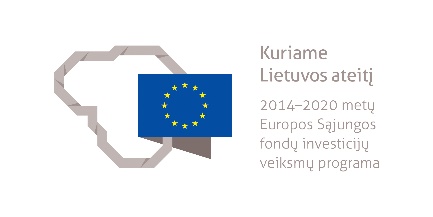 SOCIALINIO DARBUOTOJO PADĖJĖJO MODULINĖ PROFESINIO MOKYMO PROGRAMA____________________________(Programos pavadinimas)Programos valstybinis kodas ir apimtis mokymosi kreditais:P42092301, P43092301 – programa, skirta pirminiam profesiniam mokymui, 90 mokymosi kreditųT43092301 – programa, skirta tęstiniam profesiniam mokymui, 70 mokymosi kreditųKvalifikacijos pavadinimas – socialinio darbuotojo padėjėjasKvalifikacijos lygis pagal Lietuvos kvalifikacijų sandarą (LTKS) – IVMinimalus reikalaujamas išsilavinimas kvalifikacijai įgyti:P42092301 – pagrindinis išsilavinimas ir mokymasis vidurinio ugdymo programojeP43092301, T43092301 – vidurinis išsilavinimasReikalavimai profesinei patirčiai (jei taikomi) – nėraPrograma parengta įgyvendinant Europos Sąjungos socialinio fondo ir Lietuvos Respublikos biudžeto lėšomis finansuojamą projektą „Kvalifikacijų formavimas ir modulinio profesinio mokymo sistemos kūrimas“ (projekto Nr. VP1-2.2-ŠMM-04-V-03-001).Programa atnaujinta įgyvendinant iš Europos Sąjungos struktūrinių fondų lėšų bendrai finansuojamą projektą „Lietuvos kvalifikacijų sistemos plėtra (I etapas)“ (projekto Nr. 09.4.1-ESFA-V-734-01-0001).1. PROGRAMOS APIBŪDINIMASProgramos paskirtis. Socialinio darbuotojo padėjėjo modulinė profesinio mokymo programa skirta parengti kvalifikuotam socialinio darbuotojo padėjėjui, kuris gebėtų savarankiškai laikytis socialinių paslaugų įstaigos socialinių paslaugų teikimo kokybės reikalavimų, identifikuoti pagalbos klientui poreikį, teikti jam socialines paslaugas pagal nustatytą poreikį, sudaryti kliento saugumą užtikrinančias sąlygas.Būsimo darbo specifika. Asmuo, įgijęs kvalifikaciją, galės dirbti socialines paslaugas teikiančiose organizacijose.Socialinio darbuotojo padėjėjo darbo priemonės: kompiuterinė ir programinė įranga, biuro įranga, susisiekimo priemonės dirbantiems bendruomenėse, asmens higienos priemonės, asmeninės apsaugos priemonės, slaugos priemonės ir medžiagos, techninės pagalbos priemonės, skalbinių priežiūros priemonės, maisto ruošimo buitinė technika ir inventorius, švaros priežiūros buitinė technika, buitinės valymo, plovimo ir dezinfekcijos priemonės ir kt.Socialinio darbuotojo padėjėjas dirba uždaroje patalpoje ir lankydamas klientus jų gyvenamojoje aplinkoje; galimas darbas naktį, pavojingas darbas su šeimomis ar socialinę riziką patiriančiais, psichikos sutrikimų turinčiais asmenimis.Socialinio darbuotojo padėjėjas turi būti susipažinęs su socialinių paslaugų teikimą reglamentuojančių teisės aktų reikalavimais.2. PROGRAMOS PARAMETRAI* Šie moduliai vykdant tęstinį profesinį mokymą neįgyvendinami, o darbuotojų saugos ir sveikatos bei saugaus elgesio ekstremaliose situacijose mokymas integruojamas į kvalifikaciją sudarančioms kompetencijoms įgyti skirtus modulius.3. REKOMENDUOJAMA MODULIŲ SEKA* Šie moduliai vykdant tęstinį profesinį mokymą neįgyvendinami, o darbuotojų saugos ir sveikatos bei saugaus elgesio ekstremaliose situacijose mokymas integruojamas į kvalifikaciją sudarančioms kompetencijoms įgyti skirtus modulius.4. REKOMENDACIJOS DĖL PROFESINEI VEIKLAI REIKALINGŲ BENDRŲJŲ KOMPETENCIJŲ UGDYMO5. PROGRAMOS STRUKTŪRA VYKDANT PIRMINĮ IR TĘSTINĮ PROFESINĮ MOKYMĄPastabosVykdant pirminį profesinį mokymą asmeniui, jaunesniam nei 16 metų ir neturinčiam pagrindinio išsilavinimo, turi būti sudaromos sąlygos mokytis pagal pagrindinio ugdymo programą (jei taikoma).Vykdant pirminį profesinį mokymą asmeniui turi būti sudaromos sąlygos mokytis pagal vidurinio ugdymo programą (jei taikoma).Vykdant tęstinį profesinį mokymą asmens ankstesnio mokymosi pasiekimai įskaitomi švietimo ir mokslo ministro nustatyta tvarka.Tęstinio profesinio mokymo programos modulius gali vesti mokytojai, įgiję andragogikos žinių ir turintys tai pagrindžiantį dokumentą arba turintys neformaliojo suaugusiųjų švietimo patirties.Saugaus elgesio ekstremaliose situacijose modulį vedantis mokytojas turi būti baigęs civilinės saugos mokymus pagal Priešgaisrinės apsaugos ir gelbėjimo departamento direktoriaus patvirtintą mokymo programą ir turėti tai pagrindžiantį dokumentą.Tęstinio profesinio mokymo programose darbuotojų saugos ir sveikatos mokymas integruojamas į kvalifikaciją sudarančioms kompetencijoms įgyti skirtus modulius. Darbuotojų saugos ir sveikatos mokoma pagal Mokinių, besimokančių pagal pagrindinio profesinio mokymo programas, darbuotojų saugos ir sveikatos programos aprašą, patvirtintą Lietuvos Respublikos švietimo ir mokslo ministro 2005 m. rugsėjo 28 d. įsakymu Nr. ISAK-1953 „Dėl Mokinių, besimokančių pagal pagrindinio profesinio mokymo programas, darbuotojų saugos ir sveikatos programos aprašo patvirtinimo“. Darbuotojų saugos ir sveikatos mokymą vedantis mokytojas turi būti baigęs darbuotojų saugos ir sveikatos mokymus ir turėti tai pagrindžiantį dokumentą.Tęstinio profesinio mokymo programose saugaus elgesio ekstremaliose situacijose mokymas integruojamas pagal poreikį į kvalifikaciją sudarančioms kompetencijoms įgyti skirtus modulius.6. PROGRAMOS MODULIŲ APRAŠAI6.1. ĮVADINIS MODULISModulio pavadinimas – „Įvadas į profesiją“6.2. KVALIFIKACIJĄ SUDARANČIOMS KOMPETENCIJOMS ĮGYTI SKIRTI MODULIAI6.2.1. Privalomieji moduliaiModulio pavadinimas – „Socialinių paslaugų įstaigos socialinių paslaugų teikimo kokybės reikalavimų laikymasis“Modulio pavadinimas – „Pagalbos poreikio klientui identifikavimas“Modulio pavadinimas - „Socialinių paslaugų teikimas klientui pagal nustatytą poreikį“Modulio pavadinimas – „Kliento saugumą užtikrinančių sąlygų sudarymas“6.3. PASIRENKAMIEJI MODULIAIModulio pavadinimas – „Žmogaus teisės ir lygios galimybės socialinių paslaugų sektoriuje“Modulio pavadinimas – „Pagalbos teikimas socialinių paslaugų gavėjui ir gavėjų grupėms laisvalaikio veikloje“Modulio pavadinimas – „Socialinių paslaugų teikimas senyvo amžiaus žmonėms”6.4. BAIGIAMASIS MODULISModulio pavadinimas – „Įvadas į darbo rinką“Valstybinis kodasModulio pavadinimasLTKS lygisApimtis mokymosi kreditaisKompetencijosKompetencijų pasiekimą iliustruojantys mokymosi rezultataiĮvadinis modulis (iš viso 2 mokymosi kreditai)Įvadinis modulis (iš viso 2 mokymosi kreditai)Įvadinis modulis (iš viso 2 mokymosi kreditai)Įvadinis modulis (iš viso 2 mokymosi kreditai)Įvadinis modulis (iš viso 2 mokymosi kreditai)Įvadinis modulis (iš viso 2 mokymosi kreditai)4000006Įvadas į profesijąIV2Pažinti profesiją.Išmanyti socialinio darbuotojo padėjėjo profesiją ir jos teikiamas galimybes darbo rinkoje.Suprasti socialinio darbuotojo padėjėjo profesinę veiklą, veiklos procesus, funkcijas ir uždavinius.Demonstruoti jau turimus, neformaliuoju ir (arba) savaiminiu būdu įgytus socialinio darbuotojo padėjėjo kvalifikacijai būdingus gebėjimus.Bendrieji moduliai (iš viso 8 mokymosi kreditai)Bendrieji moduliai (iš viso 8 mokymosi kreditai)Bendrieji moduliai (iš viso 8 mokymosi kreditai)Bendrieji moduliai (iš viso 8 mokymosi kreditai)Bendrieji moduliai (iš viso 8 mokymosi kreditai)Bendrieji moduliai (iš viso 8 mokymosi kreditai)4102201Saugus elgesys ekstremaliose situacijoseIV1Saugiai elgtis ekstremaliose situacijose.Išmanyti ekstremalių situacijų tipus, galimus pavojus.Išmanyti saugaus elgesio ekstremaliose situacijose reikalavimus ir instrukcijas, garsinius civilinės saugos signalus.4102102Sąmoningas fizinio aktyvumo reguliavimasIV5Reguliuoti fizinį aktyvumą.Išmanyti fizinio aktyvumo formas.Demonstruoti asmeninį fizinį aktyvumą.Taikyti fizinio aktyvumo formas, atsižvelgiant į darbo specifiką.4102203Darbuotojų sauga ir sveikataIV2Tausoti sveikatą ir saugiai dirbti.Išmanyti darbuotojų saugos ir sveikatos reikalavimus, keliamus darbo vietai.Kvalifikaciją sudarančioms kompetencijoms įgyti skiri moduliai (iš viso 60 mokymosi kreditų)Kvalifikaciją sudarančioms kompetencijoms įgyti skiri moduliai (iš viso 60 mokymosi kreditų)Kvalifikaciją sudarančioms kompetencijoms įgyti skiri moduliai (iš viso 60 mokymosi kreditų)Kvalifikaciją sudarančioms kompetencijoms įgyti skiri moduliai (iš viso 60 mokymosi kreditų)Kvalifikaciją sudarančioms kompetencijoms įgyti skiri moduliai (iš viso 60 mokymosi kreditų)Kvalifikaciją sudarančioms kompetencijoms įgyti skiri moduliai (iš viso 60 mokymosi kreditų)Privalomieji (iš viso 60 mokymosi kreditų)Privalomieji (iš viso 60 mokymosi kreditų)Privalomieji (iš viso 60 mokymosi kreditų)Privalomieji (iš viso 60 mokymosi kreditų)Privalomieji (iš viso 60 mokymosi kreditų)Privalomieji (iš viso 60 mokymosi kreditų)409230001Socialinių paslaugų įstaigos socialinių paslaugų teikimo kokybės reikalavimų laikymasisIV10Prisidėti prie socialinių paslaugų įstaigos veiklos plano įgyvendinimo.Išmanyti Lietuvos socialinių paslaugų klasifikaciją ir infrastruktūrą.Suprasti socialinių paslaugų įstaigų veiklos planavimą.Teikti pasiūlymus dėl socialinių paslaugų įstaigos veiklos plano.Analizuoti ir vertinti savo veiklą ir pasiektus rezultatus.Organizuoti ir planuoti savo darbą, darbo laiką.Prisidėti prie socialinių paslaugų įstaigos veiklos plano įgyvendinimo įtraukiant klientą.409230001Socialinių paslaugų įstaigos socialinių paslaugų teikimo kokybės reikalavimų laikymasisIV10Prisidėti prie socialinių paslaugų įstaigos teikiamų socialinių paslaugų kokybės užtikrinimo.Paaiškinti socialinių paslaugų įstaigos paslaugų kokybės užtikrinimo principus.Apibūdinti teisės aktų reglamentuojamus socialinių paslaugų kokybės reikalavimus.Atpažinti kokybiškų (nekokybiškų) paslaugų teikimo požymius praktinėje veikloje.Taikyti kokybiškų socialinių paslaugų teikimo principus praktinėje veikloje.Teikti socialines paslaugas laikantis socialinių paslaugų kokybės užtikrinimo reikalavimų.Prisidėti prie socialinių paslaugų įstaigos kokybės kultūros kūrimo.409230002Pagalbos poreikio klientui identifikavimasIV15Stebėti ir fiksuoti kliento elgesį, emocinę ir fizinę būklę.Išmanyti skirtingo amžiaus ir savarankiškumo žmonių elgesio, emocines ir fizines būkles bei pagrindinius tokių būklių požymius.Stebėti ir fiksuoti kliento savarankiškumo pokyčius.Įtraukti klientą į jo socialinės situacijos sprendimus.Teikti socialiniam darbuotojui ar administracijai informaciją apie kliento situaciją, sveikatos būklę, elgesį, vyraujančias emocijas bei pokyčius.409230002Pagalbos poreikio klientui identifikavimasIV15Įgyvendinti kliento individualų socialinės pagalbos planą pagal socialinio darbuotojo nurodymus.Išmanyti kliento individualaus socialinės pagalbos plano sudarymo principus ir procesą.Apibūdinti kliento individualių tikslų nustatymo kriterijus.Atpažinti kliento situacijai vertingą informaciją.Taikyti informacijos apie klientą rinkimo būdus ir šaltinius.Įtraukti klientą į individualaus pagalbos plano rengimą ir jo įgyvendinimą.409230003Socialinių paslaugų teikimas klientui pagal nustatytą poreikįIV20Užmegzti ir palaikyti pasitikėjimu pagrįstą ryšį su klientu.Išmanyti žmonių bendravimo (ryšio užmezgimo, palaikymo ir baigimo) esminius aspektus.Išmanyti bendravimo ir bendradarbiavimo su skirtingomis klientų grupėmis ypatumus.Išmanyti konfliktų ypatumus, įvairovę, priežastis ir jų įveikos būdus.Motyvuoti klientą spręsti savo problemas.Bendrauti su skirtingais klientais.Bendrauti su kliento socialine aplinka.Atstovauti klientui įvairiose institucijose pagal pareigybės aprašą, socialinio darbuotojo ar administracijos nurodymus.409230003Socialinių paslaugų teikimas klientui pagal nustatytą poreikįIV20Įgalinti klientą pagal socialinio darbuotojo nurodymus.Apibūdinti klientų (neįgalių, senyvo amžiaus žmonių, socialinę riziką patiriančių ar be tėvų globos likusių vaikų) socialines problemas.Taikyti komandinio darbo principus.Teikti pagalbos į namus paslaugas klientams pagal socialinio darbuotojo nustatytą poreikį.Prižiūrėti sergantį asmenį pagal sveikatos priežiūros specialistų ir socialinio darbuotojo rekomendacijas.Padėti klientui užmegzti ir palaikyti ryšį su artima aplinka.Padėti klientui priimti sprendimus, ugdyti jo savarankiškumą, savitvarkos gebėjimus.Motyvuoti klientą dalyvauti bendruomenės gyvenime atsižvelgiant į jo individualius poreikius.409230003Socialinių paslaugų teikimas klientui pagal nustatytą poreikįIV20Lavinti kliento darbinius ir saviraiškos įgūdžius pagal socialinio darbuotojo ir kitų specialistų nurodymus.Išmanyti kliento užimtumo organizavimo būdus ir formas.Išmanyti kliento darbinės veiklos aktyvinimo ir priežiūros būdus.Padėti klientui dalyvaujant viešuose sociokultūriniuose renginiuose.Analizuoti ir vertinti kliento darbinius bei saviraiškos įgūdžius ir jų pokyčius.Motyvuoti klientą imtis užimtumo veiklos.Padėti klientui darbinėje veikloje.409230003Socialinių paslaugų teikimas klientui pagal nustatytą poreikįIV20Skatinti kliento savarankiškumą, būtiną kasdieniniame gyvenime.Apibūdinti kliento savarankiškumo skatinimo būdus visuose jo kasdienio gyvenimo procesuose.Išmanyti subalansuoto maisto ir sveikos mitybos principus.Formuoti kliento maisto ruošimo įgūdžius.Maitinti klientą esant poreikiui.Formuoti kliento higienos įgūdžius ir padėti jam apsitarnauti kasdienėje veikloje.Padėti klientui atlikti buities darbus.Padėti neįgaliam asmeniui naudotis techninės pagalbos ir pagalbinėmis apsitarnavimo priemonėmis.409230003Socialinių paslaugų teikimas klientui pagal nustatytą poreikįIV20Prižiūrėti klientą su sunkia negalia.Žinoti negalios apibrėžimą ir rūšis.Apibūdinti sunkią negalią turinčių asmenų pagalbos poreikius.Teikti klientui asmens higienos paslaugas.Teikti pagalbą klientui judant ir naudojantis techninės pagalbos priemonėmis.Tinkamai taikyti slaugos priemones.409230003Socialinių paslaugų teikimas klientui pagal nustatytą poreikįIV20Tvarkyti ir valyti kliento asmeninius daiktus ir patalpas.Apibūdinti lovos skalbinių, rankšluosčių, drabužių priežiūros, keitimo reikalavimus.Apibūdinti valymo ir dezinfekcijos priemonių naudojimo saugos reikalavimus.Tvarkyti ir skalbti kliento drabužius, patalynę.Tvarkyti, valyti ir dezinfekuoti patalpas, baldus, inventorių.409230004Kliento saugumą užtikrinančių sąlygų sudarymasIV15Palaikyti klientui saugią ir draugišką aplinką.Apibūdinti emociškai stabilios aplinkos kūrimo ir užtikrinimo būdus.Užtikrinti fiziškai saugią aplinką klientui.Atpažinti smurto, išnaudojimo, diskriminacijos, prievartos, įžeidinėjimų, finansinio piktnaudžiavimo kliento atžvilgiu požymius.Teikti pagalbą klientui ištikus ekstremaliai situacijai ir nelaimei.Laikytis gaisrinės ir civilinės saugos instrukcijų reikalavimų.409230004Kliento saugumą užtikrinančių sąlygų sudarymasIV15Teikti pagalbą klientui agresijos ir saviagresijos atvejais.Išmanyti pagrindinius psichikos sutrikimus (psichikos ligas, elgesio nuokrypius) ir jų požymius, galimus agresijos proveržius.Išmanyti agresijos ir saviagresijos raiškų ir priežasčių įvairovę, atpažįstant galimai prasidedančios agresijos požymius.Padėti mažinti kliento agresyvumą ar kitą rizikingą elgesį.Kontroliuoti rizikos veiksnius, keliančius pavojų klientui ir aplinkiniams, pačiam darbuotojui, iki atvyks atsakingas specialistas.Keisti kliento agresyvų elgesį socialiai pageidaujamu elgesiu.Stebėti ir reguliuoti savo emocijas klientų agresijos ar saviagresijos situacijose.Stebėti ir vertinti klientų elgesį ir teikti informaciją atsakingam specialistui.Pasirenkamieji moduliai (iš viso 10 mokymosi kreditų)*Pasirenkamieji moduliai (iš viso 10 mokymosi kreditų)*Pasirenkamieji moduliai (iš viso 10 mokymosi kreditų)*Pasirenkamieji moduliai (iš viso 10 mokymosi kreditų)*Pasirenkamieji moduliai (iš viso 10 mokymosi kreditų)*Pasirenkamieji moduliai (iš viso 10 mokymosi kreditų)*409230005Žmogaus teisės ir lygios galimybės socialinių paslaugų sektoriujeIV10Padėti socialinių paslaugų gavėjui ginti savo teises ir lygias galimybes bendraujant su asmenimis, įstaigomis ir organizacijomis.Apibūdinti pagrindines žmogaus teises ir lygias galimybes, įtvirtintas Lietuvos Respublikos ir tarptautiniuose teisės aktuose.Išmanyti atskirų paslaugų gavėjų grupių teisių ir lygių galimybių užtikrinimo principus.Laikytis žmogaus teisių ir lygių galimybių užtikrinimo principų teikiant socialines paslaugas.Atpažinti žmogaus teisių ir lygių galimybių varžymo ir pažeidimo teikiant socialines paslaugas požymius.Padėti pagalbos reikalingam asmeniui ginti ir realizuoti savo teises ir lygias galimybes.409230005Žmogaus teisės ir lygios galimybės socialinių paslaugų sektoriujeIV10Atstovauti socialinių paslaugų gavėjui gaunant paslaugas įvairiose institucijose.Apibūdinti fizinio asmens veiksnumo grupes pagal veiksnumo apimtis.Padėti paslaugų gavėjui tvarkyti savo reikalus valstybinėse, finansinėse, telekomunikacijų, gydymo, ugdymo ir kitokio pobūdžio institucijose.Padėti paslaugų gavėjui priimti sprendimus kasdieniniame gyvenime ir atstovaujant savo interesams įvairiose institucijose.409230006Pagalbos teikimas socialinių paslaugų gavėjui ir gavėjų grupėms laisvalaikio veiklojeIV10Padėti organizuoti socialinių paslaugų gavėjo ir gavėjų grupių laisvalaikio veiklą.Apibūdinti socialinių paslaugų gavėjo ir gavėjų grupių aktyvaus ir prasmingo laisvalaikio organizavimo būdus ir formas pagal jų poreikius.Įtraukti socialinių paslaugų gavėją ir gavėjų grupes į sociokultūrinių renginių įgyvendinimą.Padėti socialinių paslaugų gavėjui ir gavėjų grupėms aktyviai dalyvauti sociokultūriniuose ir viešuosiuose renginiuose.409230006Pagalbos teikimas socialinių paslaugų gavėjui ir gavėjų grupėms laisvalaikio veiklojeIV10Padėti socialinių paslaugų gavėjams ir jų grupėms įsitraukti į bendruomenės veiklą.Apibūdinti socialinių paslaugų gavėjo ir gavėjų grupių įtraukimo į vietos bendruomenės veiklą būdus, formas, principus.Per praktinę veiklą formuoti pozityvų bendruomenės narių požiūrį į socialinę atskirtį patiriantį socialinių paslaugų gavėją ir gavėjų grupes.Taikyti socialinių paslaugų gavėjo ir gavėjų grupių įsitraukimo į vietos bendruomenės veiklą būdus.409230007Socialinių paslaugų teikimas senyvo amžiaus žmonėmsIV10Teikti socialines paslaugas senyvo amžiaus asmenims, atsižvelgiant į jų poreikių specifiką.Apibūdinti senyvo amžiaus žmonių gyvenimo kokybės sampratą, jos kriterijus ir socialinių paslaugų poreikio specifiką.Ugdyti senyvo amžiaus žmonių sveikatos stiprinimo ir palaikymo įgūdžius.Skatinti senyvo amžiaus klientą racionaliai naudoti materialiuosius, socialinius ir dvasinius išteklius gyvenimo kokybei užtikrinti.409230007Socialinių paslaugų teikimas senyvo amžiaus žmonėmsIV10Prižiūrėti senyvo amžiaus asmenis ir padėti juos prižiūrinčioms šeimoms.Atpažinti senyvo amžiaus klientų bendruosius ir specialiuosius poreikius.Padėti palaikyti gyvenimo kokybę šeimoms, slaugančioms ir prižiūrinčioms senyvo amžiaus žmones, turinčius didelių sveikatos sutrikimų.Prižiūrėti senyvo amžiaus žmones, sergančius senatvine demencija, atsižvelgiant į jų specialiuosius poreikius.Baigiamasis modulis (iš viso 10 mokymosi kreditų)*Baigiamasis modulis (iš viso 10 mokymosi kreditų)*Baigiamasis modulis (iš viso 10 mokymosi kreditų)*Baigiamasis modulis (iš viso 10 mokymosi kreditų)*Baigiamasis modulis (iš viso 10 mokymosi kreditų)*Baigiamasis modulis (iš viso 10 mokymosi kreditų)*4000002Įvadas į darbo rinkąIV10Formuoti darbinius įgūdžius realioje darbo vietoje.Įsivertinti ir realioje darbo vietoje demonstruoti įgytas kompetencijas.Susipažinti su būsimo darbo specifika ir adaptuotis realioje darbo vietoje.Įsivertinti asmenines integracijos į darbo rinką galimybes.Valstybinis kodasModulio pavadinimasLTKS lygisApimtis mokymosi kreditaisAsmens pasirengimo mokytis modulyje reikalavimai (jei taikoma)Įvadinis modulis (iš viso 2 mokymosi kreditai)*Įvadinis modulis (iš viso 2 mokymosi kreditai)*Įvadinis modulis (iš viso 2 mokymosi kreditai)*Įvadinis modulis (iš viso 2 mokymosi kreditai)*Įvadinis modulis (iš viso 2 mokymosi kreditai)*4000006Įvadas į profesijąIV2NetaikomaBendrieji moduliai (iš viso 8 mokymosi kreditai)*Bendrieji moduliai (iš viso 8 mokymosi kreditai)*Bendrieji moduliai (iš viso 8 mokymosi kreditai)*Bendrieji moduliai (iš viso 8 mokymosi kreditai)*Bendrieji moduliai (iš viso 8 mokymosi kreditai)*4102201Saugus elgesys ekstremaliose situacijoseIV1Netaikoma4102102Sąmoningas fizinio aktyvumo reguliavimasIV5Netaikoma4102203Darbuotojų sauga ir sveikataIV2NetaikomaKvalifikaciją sudarančioms kompetencijoms įgyti skirti moduliai (iš viso 60 mokymosi kreditų)Kvalifikaciją sudarančioms kompetencijoms įgyti skirti moduliai (iš viso 60 mokymosi kreditų)Kvalifikaciją sudarančioms kompetencijoms įgyti skirti moduliai (iš viso 60 mokymosi kreditų)Kvalifikaciją sudarančioms kompetencijoms įgyti skirti moduliai (iš viso 60 mokymosi kreditų)Kvalifikaciją sudarančioms kompetencijoms įgyti skirti moduliai (iš viso 60 mokymosi kreditų)Privalomieji (iš viso 60 mokymosi kreditų)Privalomieji (iš viso 60 mokymosi kreditų)Privalomieji (iš viso 60 mokymosi kreditų)Privalomieji (iš viso 60 mokymosi kreditų)Privalomieji (iš viso 60 mokymosi kreditų)409230001Socialinių paslaugų įstaigos socialinių paslaugų teikimo kokybės reikalavimų laikymasisIV10Netaikoma409230002Pagalbos poreikio klientui identifikavimasIV15Netaikoma409230003Socialinių paslaugų teikimas klientui pagal nustatytą poreikįIV20Netaikoma409230004Kliento saugumą užtikrinančių sąlygų sudarymasIV15NetaikomaPasirenkamieji moduliai (iš viso 10 mokymosi kreditų)*Pasirenkamieji moduliai (iš viso 10 mokymosi kreditų)*Pasirenkamieji moduliai (iš viso 10 mokymosi kreditų)*Pasirenkamieji moduliai (iš viso 10 mokymosi kreditų)*Pasirenkamieji moduliai (iš viso 10 mokymosi kreditų)*409230005Žmogaus teisės ir lygios galimybės socialinių paslaugų sektoriujeIV10Netaikoma409230006Pagalbos teikimas socialinių paslaugų gavėjui ir gavėjų grupėms laisvalaikio veiklojeIV10Netaikoma409230007Socialinių paslaugų teikimas senyvo amžiaus žmonėmsIV10NetaikomaBaigiamasis modulis (iš viso 10 mokymosi kreditų)Baigiamasis modulis (iš viso 10 mokymosi kreditų)Baigiamasis modulis (iš viso 10 mokymosi kreditų)Baigiamasis modulis (iš viso 10 mokymosi kreditų)Baigiamasis modulis (iš viso 10 mokymosi kreditų)4000002Įvadas į darbo rinkąIV10Baigti visi socialinio darbuotojo padėjėjo kvalifikaciją sudarantys privalomieji moduliaiBendrosios kompetencijosBendrųjų kompetencijų pasiekimą iliustruojantys mokymosi rezultataiRaštingumo kompetencijaRašyti gyvenimo aprašymą, motyvacinį laišką, prašymą, ataskaitą, elektroninį laišką ir pildyti socialinių paslaugų teikimo procese naudojamas dokumentų formas.Bendrauti vartojant profesinę terminiją ir taisyklingai vartoti socialinių paslaugų teikimo terminus.Daugiakalbystės kompetencijaRašyti gyvenimo aprašymą, motyvacinį laišką, prašymą, ataskaitą, elektroninį laišką.Vartoti pagrindinius, su socialinio darbuotojo padėjėjo veikla, darbe naudojamomis priemonėmis, įranga susijusius terminus užsienio kalba.Matematinė kompetencija bei gamtos mokslų, technologijų ir inžinerijos kompetencijaAtlikti teikiant socialines paslaugas reikalingus svorio, kiekio ir tūrio skaičiavimus.Padėti klientui planuoti savo pajamas ir išlaidas.Suprasti grafinę informaciją, susijusią su profesine veikla.Perduoti informacinių technologijų priemonėmis su socialinių paslaugų teikimu susijusią informaciją kitiems darbuotojams.Naudotis ryšio ir nuotolinės komunikacijos priemonėmis.Skaitmeninė kompetencijaAtlikti informacijos paiešką internete.Rasti socialinių paslaugų teikimui reikalingą informaciją ir ja dalintis su kitais bendravimo platformose, naudojantis šiuolaikinėmis informacinėmis technologijomis.Rinkti, apdoroti ir saugoti socialinių paslaugų teikimui reikalingą informaciją.Dokumentuoti skaitmeninius socialinių paslaugų teikimo dokumentų aplankus.Kritiškai vertinti informaciją.Asmeninė, socialinė ir mokymosi mokytis kompetencijaĮsivertinti turimas žinias ir gebėjimus.Parengti profesinio tobulėjimo planą.Apmąstyti ir suvokti refleksijos naudą mokymuisi.Įveikti kylančias mokymosi ir darbo kliūtis.Suprasti empatijos ir tolerancijos svarbą teikiant socialines paslaugas. Pilietiškumo kompetencijaPagarbiai bendrauti su įvairiais klientais teikiant socialines paslaugas.Valdyti savo psichologines būsenas, pojūčius ir savybes.Valdyti ir spręsti socialinių paslaugų teikimo procese iškylančias konfliktines situacijas.Išmanyti socialinio darbo komandos darbo principus ir komandos elgesio kodeksą, bendravimo taisykles.Išmanyti tarpasmeninio pasitikėjimo išsaugojimo būdus.Toleruoti ir gerbti įvairių visuomenės grupių atstovus.Gerbti kitus be išankstinių nuostatų.Gerbti savo šalį ir jos tradicijas.Verslumo kompetencijaIšmanyti verslo kūrimo galimybes socialinių paslaugų sektoriuje.Rasti informaciją apie socialinių paslaugų sektoriaus karjeros kryptis, įsidarbinimo galimybes.Įsivertinti savo interesus, vertybes, kompetencijas, gabumus, asmenybės stiprybes.Apsibrėžti karjeros viziją, išsikelti ilgalaikius karjeros tikslus.Taikyti laiko planavimo principus, taisykles, technikas, priemones, atsižvelgiant į socialinių paslaugų teikimo ypatumus.Naudotis įvairiomis laiko valdymo priemonėmis ir įrankiais.Dirbti savarankiškai, planuoti savo laiką.Kultūrinio sąmoningumo ir raiškos kompetencijaPripažinti ir gerbti kitų tautų, grupių, asmenų kultūrines vertybes.Pripažinti savo ir kitų asmenų kūrybinius gabumus, pastangas juos plėtoti kultūrinėje raiškoje.Išmanyti estetinių vertybių svarbą visaverčiam žmogaus gyvenimui.Pažinti gimtajai, tautos, bendruomenės kultūrai būdingas vertybes, tradicijas ir elgesio bruožus, juos susieti su socialinių paslaugų teikimo procesu.Kvalifikacija – socialinio darbuotojo padėjėjas, LTKS lygis IVKvalifikacija – socialinio darbuotojo padėjėjas, LTKS lygis IVProgramos, skirtos pirminiam profesiniam mokymui, struktūraProgramos, skirtos tęstiniam profesiniam mokymui, struktūraĮvadinis modulis (iš viso 2 mokymosi kreditai)Įvadas į profesiją, 2 mokymosi kreditai Įvadinis modulis (0 mokymosi kreditų)–Bendrieji moduliai (iš viso 8 mokymosi kreditai)Saugus elgesys ekstremaliose situacijose, 1 mokymosi kreditasSąmoningas fizinio aktyvumo reguliavimas, 5 mokymosi kreditaiDarbuotojų sauga ir sveikata, 2 mokymosi kreditaiBendrieji moduliai (0 mokymosi kreditų)–Kvalifikaciją sudarančioms kompetencijoms įgyti skirti moduliai (iš viso 60 mokymosi kreditų)Socialinių paslaugų įstaigos socialinių paslaugų teikimo kokybės reikalavimų laikymasis, 10 mokymosi kreditųPagalbos poreikio klientui identifikavimas, 15 mokymosi kreditųSocialinių paslaugų teikimas klientui pagal nustatytą poreikį, 20 mokymosi kreditųKliento saugumą užtikrinančių sąlygų sudarymas, 15 mokymosi kreditųKvalifikaciją sudarančioms kompetencijoms įgyti skirti moduliai (iš viso 60 mokymosi kreditų)Socialinių paslaugų įstaigos socialinių paslaugų teikimo kokybės reikalavimų laikymasis, 10 mokymosi kreditųPagalbos poreikio klientui identifikavimas, 15 mokymosi kreditųSocialinių paslaugų teikimas klientui pagal nustatytą poreikį, 20 mokymosi kreditųKliento saugumą užtikrinančių sąlygų sudarymas, 15 mokymosi kreditųPasirenkamieji moduliai (iš viso 10 mokymosi kreditų)Žmogaus teisės ir lygios galimybės socialinių paslaugų sektoriuje, 10 mokymosi kreditųPagalbos teikimas socialinių paslaugų gavėjui ir gavėjų grupėms laisvalaikio veikloje, 10 mokymosi kreditųSocialinių paslaugų teikimas senyvo amžiaus žmonėms, 10 mokymosi kreditųPasirenkamieji moduliai (0 mokymosi kreditų)–Baigiamasis modulis (iš viso 10 mokymosi kreditų)Įvadas į darbo rinką, 10 mokymosi kreditųBaigiamasis modulis (iš viso 10 mokymosi kreditų)Įvadas į darbo rinką, 10 mokymosi kreditųValstybinis kodas40000064000006Modulio LTKS lygisIVIVApimtis mokymosi kreditais22KompetencijosMokymosi rezultataiRekomenduojamas turinys mokymosi rezultatams pasiekti1. Pažinti profesiją1.1. Išmanyti socialinio darbuotojo padėjėjo profesiją ir jos teikiamas galimybes darbo rinkojeTema. Socialinio darbuotojo padėjėjo profesija, jos specifikaSocialinio darbuotojo padėjėjo profesijos raida LietuvojeSocialinio darbuotojo padėjėjo ir socialinio darbuotojo profesinės veiklos sąsajos ir skirtumaiSocialinio darbuotojo padėjėjo profesijos reikšmė atsižvelgiant į visuomenės demografinius pokyčiusTema. Socialinio darbuotojo padėjėjo profesijos paklausa darbo rinkojeLietuvos socialinių paslaugų įstaigų įvairovėSocialinių paslaugų įstaigų praktinė veiklaSocialinio darbuotojo padėjėjo profesinės veiklos galimybės Lietuvos socialinių paslaugų įstaigoseSocialinio darbuotojo padėjėjo profesinės veiklos galimybės nevyriausybiniame sektoriuje 1. Pažinti profesiją1.2. Suprasti socialinio darbuotojo padėjėjo profesinę veiklą, veiklos procesus, funkcijas ir uždaviniusTema. Socialinio darbuotojo padėjėjo veiklos procesai, funkcijos ir uždaviniaiSocialinių paslaugų sektoriaus profesinis standartasSocialinio darbuotojo padėjėjo funkcijos ir uždaviniai praktinėje veiklojeLietuvos higienos normosInovatyvios technologijos socialinių pasaugų sektoriuje: robotika, išmaniosios programėlės, universalus dizainas 1. Pažinti profesiją1.3. Demonstruoti jau turimus, neformaliuoju ir (arba) savaiminiu būdu įgytus socialinio darbuotojo padėjėjo kvalifikacijai būdingus gebėjimusTema. Socialinio darbuotojo padėjėjo modulinė profesinio mokymo programaMokymo programos tikslai ir uždaviniai, mokymosi formos ir metodai, mokymosi pasiekimų vertinimo kriterijai ir formos (metodai)Socialinio darbuotojo padėjėjo modulinės profesinės mokymo programos pasirenkamųjų modulių apžvalgaTema. Turimų gebėjimų, įgytų savaiminiu ar neformaliuoju būdu, vertinimas ir lygių nustatymasMoksleivių turimos patirties, motyvacijos, pašaukimo profesijai analizėSocialinio darbuotojo padėjėjo asmeninių ir profesinių vertybių darna: tolerancija, geranoriškumas, atsakingumas, kūrybiškumas bei iniciatyvumasŽinių, gebėjimų ir vertybinių nuostatų, reikalingų socialinio darbuotojo padėjėjo profesijai, atpažinimasMokymosi pasiekimų vertinimo kriterijai Siūlomas įvadinio modulio įvertinimas – įskaityta (neįskaityta).Siūlomas įvadinio modulio įvertinimas – įskaityta (neįskaityta).Reikalavimai mokymui skirtiems metodiniams ir materialiesiems ištekliamsMokymo(si) medžiaga:Socialinio darbuotojo padėjėjo modulinė profesinio mokymo programaVadovėliai ir kita mokomoji medžiagaTestas turimoms žinioms ir gebėjimams įvertintiLietuvos Respublikos teisės aktai, reglamentuojantys socialinių paslaugų teikimąMokymo(si) priemonės:Techninės priemonės mokymo(si) medžiagai iliustruoti, vizualizuoti, pristatytiMokymo(si) medžiaga:Socialinio darbuotojo padėjėjo modulinė profesinio mokymo programaVadovėliai ir kita mokomoji medžiagaTestas turimoms žinioms ir gebėjimams įvertintiLietuvos Respublikos teisės aktai, reglamentuojantys socialinių paslaugų teikimąMokymo(si) priemonės:Techninės priemonės mokymo(si) medžiagai iliustruoti, vizualizuoti, pristatytiReikalavimai teorinio ir praktinio mokymo vietaiKlasė ar kita mokymuisi pritaikyta patalpa su techninėmis priemonėmis (kompiuteriu, vaizdo projektoriumi) mokymo(si) medžiagai pateikti.Klasė ar kita mokymuisi pritaikyta patalpa su techninėmis priemonėmis (kompiuteriu, vaizdo projektoriumi) mokymo(si) medžiagai pateikti.Reikalavimai mokytojo dalykiniam pasirengimui (dalykinei kvalifikacijai)Modulį gali vesti mokytojas, turintis:1) Lietuvos Respublikos švietimo įstatyme ir Reikalavimų mokytojų kvalifikacijai apraše, patvirtintame Lietuvos Respublikos švietimo ir mokslo ministro 2014 m. rugpjūčio 29 d. įsakymu Nr. V-774 „Dėl Reikalavimų mokytojų kvalifikacijai aprašo patvirtinimo“, nustatytą išsilavinimą ir kvalifikaciją;2) socialinio darbuotojo kvalifikaciją arba socialinio darbo studijų krypties išsilavinimą ir ne mažesnę kaip 3 metų profesinės veiklos socialinių paslaugų sektoriuje patirtį.Modulio temas, susijusias su socialinio darbuotojo padėjėjo praktine veikla, gali dėstyti socialinio darbuotojo padėjėjo kvalifikaciją turintis asmuo.Modulį gali vesti mokytojas, turintis:1) Lietuvos Respublikos švietimo įstatyme ir Reikalavimų mokytojų kvalifikacijai apraše, patvirtintame Lietuvos Respublikos švietimo ir mokslo ministro 2014 m. rugpjūčio 29 d. įsakymu Nr. V-774 „Dėl Reikalavimų mokytojų kvalifikacijai aprašo patvirtinimo“, nustatytą išsilavinimą ir kvalifikaciją;2) socialinio darbuotojo kvalifikaciją arba socialinio darbo studijų krypties išsilavinimą ir ne mažesnę kaip 3 metų profesinės veiklos socialinių paslaugų sektoriuje patirtį.Modulio temas, susijusias su socialinio darbuotojo padėjėjo praktine veikla, gali dėstyti socialinio darbuotojo padėjėjo kvalifikaciją turintis asmuo.Valstybinis kodas409230001409230001Modulio LTKS lygisIVIVApimtis mokymosi kreditais1010Asmens pasirengimo mokytis modulyje reikalavimai (jei taikoma)NetaikomaNetaikomaKompetencijosMokymosi rezultataiRekomenduojamas turinys mokymosi rezultatams pasiekti1. Prisidėti prie socialinių paslaugų įstaigos veiklos plano įgyvendinimo.1.1. Išmanyti Lietuvos socialinių paslaugų klasifikaciją ir infrastruktūrą.Tema. Socialinių paslaugų charakteristikaSocialinių paslaugų, kaip viešųjų paslaugų, samprataSocialinių paslaugų teikimo procesas ir jo sudedamosios dalysSocialinių paslaugų skirtumai nuo kitų viešųjų paslaugųTema. Lietuvos socialinių paslaugų klasifikacijaSocialinių paslaugų katalogasSocialinės priežiūros paslaugų ypatumaiSocialinės globos paslaugų ypatumaiBendruomeninių socialinių paslaugų ypatumaiTema. Lietuvos socialinių paslaugų įstaigų infrastruktūraSocialinių paslaugų įstaigų rūšysSocialinių paslaugų įstaigų steigėjaiSocialinių paslaugų įstaigų plėtros kryptys1. Prisidėti prie socialinių paslaugų įstaigos veiklos plano įgyvendinimo.1.2. Suprasti socialinių paslaugų įstaigų veiklos planavimą.Tema. Socialinių paslaugų įstaigų veiklos planavimasSocialinių paslaugų įstaigų veiklos planavimo principaiSocialinių paslaugų įstaigų veiklos planavimo procesasSocialinio darbuotojo padėjėjo dalyvavimas planuojant įstaigos veikląSocialinio darbuotojo padėjėjo dalyvavimas vertinant įstaigos veikląTema. Socialinių paslaugų įstaigų veiklos planaiSocialinių paslaugų įstaigos misija, vizija, vertybėsSocialinių paslaugų įstaigų teikiamų paslaugų rūšysDarbuotojų dalyvavimo rengiant ir įgyvendinant įstaigos veiklos planus svarbaKlientų įtraukimo į įstaigos veiklos planavimą svarba1. Prisidėti prie socialinių paslaugų įstaigos veiklos plano įgyvendinimo.1.3. Teikti pasiūlymus dėl socialinių paslaugų įstaigos veiklos plano.Tema. Socialinio darbuotojo padėjėjo vaidmuo planuojant įstaigos veikląSocialinio darbuotojo padėjėjo dalyvavimo svarba planuojant įstaigos veikląSocialinio darbuotojo padėjėjo funkcijos komandoje teikiant pasiūlymus įstaigos veiklos planui1. Prisidėti prie socialinių paslaugų įstaigos veiklos plano įgyvendinimo.1.4. Analizuoti ir vertinti savo veiklą ir pasiektus rezultatus.Tema. Socialinio darbuotojo padėjėjo vykdomos veiklos analizėGrįžtamojo ryšio iš socialinio darbuotojo analizė ir vertinimasGrįžtamojo ryšio iš kliento vertinimasSavo pasiektų rezultatų atpažinimasTema. Refleksija ir savirefleksijaRefleksijos ir savirefleksijos procesaiSavirefleksijos svarbaSavo jausmų įvardijimasĮžvalgų ir suvokimo įvardijimasĮgytos patirties apibendrinimasDarbo užrašų vedimas1. Prisidėti prie socialinių paslaugų įstaigos veiklos plano įgyvendinimo.1.5. Organizuoti ir planuoti savo darbą, darbo laiką.Tema. Savo veiklos organizavimas ir planavimasPaskirtos užduoties vykdymo procesasVykdomos veiklos plano sudarymasUžduoties vykdymo trukmės nustatymasDarbo rezultatų aptarimas su socialiniu darbuotoju1. Prisidėti prie socialinių paslaugų įstaigos veiklos plano įgyvendinimo.1.6. Prisidėti prie socialinių paslaugų įstaigos veiklos plano įgyvendinimo įtraukiant klientą.Tema. Kliento įtraukimas į įstaigos veiklos plano įgyvendinimąKliento dalyvavimo įstaigos veikloje svarbaInformacijos teikimas apie klientą planuojant įstaigos veikląKlientų dalyvavimo planuojant įstaigos veiklą gerosios praktikos pavyzdžiai2. Prisidėti prie socialinių paslaugų įstaigos teikiamų socialinių paslaugų kokybės užtikrinimo.2.1. Paaiškinti socialinių paslaugų įstaigos paslaugų kokybės užtikrinimo principus.Tema. Socialinių paslaugų kokybės samprataSocialinių paslaugų kokybės kriterijaiSocialinių paslaugų kokybės užtikrinimasTema. Socialinių paslaugų kokybės užtikrinimo principaiLyderystės principasPersonalo principasTeisių principasEtikos principasPartnerystės principasDalyvavimo principasOrientacijos į asmenį principasKompleksiškumo principasSocialinių paslaugų teikimo rezultataiNuolatinio tobulėjimo principas2. Prisidėti prie socialinių paslaugų įstaigos teikiamų socialinių paslaugų kokybės užtikrinimo.2.2. Apibūdinti teisės aktų reglamentuojamus socialinių paslaugų kokybės reikalavimus.Tema. Lietuvos Respublikos teisės aktai, reglamentuojantys socialinių paslaugų kokybęLietuvos Respublikos socialinių paslaugų įstatymo kokybę reglamentuojančios nuostatosSocialinės globos normų reikalavimaiSocialinių darbuotojų padėjėjų kvalifikacijos tobulinimasLietuvos institucijos, atsakingos už socialinių paslaugų kokybės priežiūrą ir kontrolę2. Prisidėti prie socialinių paslaugų įstaigos teikiamų socialinių paslaugų kokybės užtikrinimo.2.3. Atpažinti kokybiškų (nekokybiškų) paslaugų teikimo požymius praktinėje veikloje.Tema. Praktiniai kokybiškų socialinių paslaugų pagrindaiDarbuotojų įtraukimas ir motyvacijaSocialinio darbuotojo padėjėjo asmeninis ugdymasis, nuolatinis mokymasis ir tobulėjimasKlientų teisės socialinių paslaugų įstaigoseEtikos ir gerovės užtikrinimas praktiniame paslaugų teikimo proceseSocialinės paslaugos, atitinkančios individualius kliento poreikius, gebėjimusTema. Nekokybiškų socialinių paslaugų požymiaiSocialinių paslaugų įstaigos darbuotojo ir kliento galios santykisNekokybiškų socialinių paslaugų praktiniai pavyzdžiai2. Prisidėti prie socialinių paslaugų įstaigos teikiamų socialinių paslaugų kokybės užtikrinimo.2.4. Taikyti kokybiškų socialinių paslaugų teikimo principus praktinėje veikloje.Tema. Socialinių paslaugų įstaigos darbuotojų gerovėDarbuotojų samdymas ir karjeros galimybėsRūpinimasis darbuotojų geroveTema. Socialinių paslaugų įstaigos taikomos priemonės paslaugų kokybei užtikrintiSkundų valdymo sistemaFizinio, psichologinio, ekonominio piktnaudžiavimo prevencijaKonfidencialumą užtikrinančios priemonėsKokybiškų socialinių paslaugų teikimo geroji praktika2. Prisidėti prie socialinių paslaugų įstaigos teikiamų socialinių paslaugų kokybės užtikrinimo.2.5. Teikti socialines paslaugas laikantis socialinių paslaugų kokybės užtikrinimo reikalavimų.Tema. Socialinio darbuotojo padėjėjo profesinės veiklos vaidmuo gerinant socialinių paslaugų kokybęSocialinio darbuotojo padėjėjo funkcijos ir vaidmuo darbuotojų komandojeSocialinio darbuotojo padėjėjo refleksija mokymosi ir darbo rezultatams koreguotiSocialinio darbuotojo padėjėjo veiklos vertinimas2. Prisidėti prie socialinių paslaugų įstaigos teikiamų socialinių paslaugų kokybės užtikrinimo.2.6. Prisidėti prie socialinių paslaugų įstaigos kokybės kultūros kūrimo.Tema. Socialinių paslaugų įstaigos kokybės kultūraSocialinių paslaugų įstaigos kokybės kultūros samprataĮstaigos kokybės politika, vertybės ir socialinė atsakomybė Mokymosi pasiekimų vertinimo kriterijai Apibūdinta socialinių paslaugų samprata, Lietuvos socialinių paslaugų klasifikacija ir socialinių paslaugų įstaigų rūšys. Paaiškintas socialinių paslaugų teikimo procesas. Nustatytos socialinio darbuotojo padėjėjo funkcijos komandoje teikiant pasiūlymus įstaigos veiklos planui. Parengtas socialinio darbuotojo padėjėjo darbo planas. Nustatyti būdai įtraukti klientą į įstaigos veiklos plano įgyvendinimą. Įvardyti ir apibūdinti savo veikloje pasiekti rezultatai. Apibūdinta socialinių paslaugų įstaigos kokybės kultūros samprata ir teikiamų socialinių paslaugų kokybės užtikrinimo principai. Nustatyti kokybiškų ir nekokybiškų socialinių paslaugų požymiai.Apibūdinta socialinių paslaugų samprata, Lietuvos socialinių paslaugų klasifikacija ir socialinių paslaugų įstaigų rūšys. Paaiškintas socialinių paslaugų teikimo procesas. Nustatytos socialinio darbuotojo padėjėjo funkcijos komandoje teikiant pasiūlymus įstaigos veiklos planui. Parengtas socialinio darbuotojo padėjėjo darbo planas. Nustatyti būdai įtraukti klientą į įstaigos veiklos plano įgyvendinimą. Įvardyti ir apibūdinti savo veikloje pasiekti rezultatai. Apibūdinta socialinių paslaugų įstaigos kokybės kultūros samprata ir teikiamų socialinių paslaugų kokybės užtikrinimo principai. Nustatyti kokybiškų ir nekokybiškų socialinių paslaugų požymiai.Reikalavimai mokymui skirtiems metodiniams ir materialiesiems ištekliamsMokymo(si) medžiaga:Vadovėliai ir kita mokomoji medžiagaTestas turimoms žinioms ir gebėjimams įvertintiLietuvos Respublikos teisės aktai, reglamentuojantys socialinių paslaugų kokybęMokymo(si) priemonės:Techninės priemonės mokymo(si) medžiagai iliustruoti, vizualizuoti, pristatytiMokymo(si) medžiaga:Vadovėliai ir kita mokomoji medžiagaTestas turimoms žinioms ir gebėjimams įvertintiLietuvos Respublikos teisės aktai, reglamentuojantys socialinių paslaugų kokybęMokymo(si) priemonės:Techninės priemonės mokymo(si) medžiagai iliustruoti, vizualizuoti, pristatytiReikalavimai teorinio ir praktinio mokymo vietaiKlasė ar kita mokymui(si) pritaikyta patalpa su techninėmis priemonėmis (kompiuteriu, vaizdo projektoriumi) mokymo(si) medžiagai pateikti.Praktinio mokymo klasė (patalpa), aprūpinta kompiuteriais su dokumentų ir teksto apdorojimo programine įranga.Klasė ar kita mokymui(si) pritaikyta patalpa su techninėmis priemonėmis (kompiuteriu, vaizdo projektoriumi) mokymo(si) medžiagai pateikti.Praktinio mokymo klasė (patalpa), aprūpinta kompiuteriais su dokumentų ir teksto apdorojimo programine įranga.Reikalavimai mokytojo dalykiniam pasirengimui (dalykinei kvalifikacijai)Modulį gali vesti mokytojas, turintis:1) Lietuvos Respublikos švietimo įstatyme ir Reikalavimų mokytojų kvalifikacijai apraše, patvirtintame Lietuvos Respublikos švietimo ir mokslo ministro 2014 m. rugpjūčio 29 d. įsakymu Nr. V-774 „Dėl Reikalavimų mokytojų kvalifikacijai aprašo patvirtinimo“, nustatytą išsilavinimą ir kvalifikaciją;2) socialinio darbuotojo kvalifikaciją arba socialinio darbo studijų krypties išsilavinimą ir ne mažesnę kaip 3 metų profesinės veiklos socialinių paslaugų sektoriuje patirtį. Modulį gali vesti mokytojas, turintis:1) Lietuvos Respublikos švietimo įstatyme ir Reikalavimų mokytojų kvalifikacijai apraše, patvirtintame Lietuvos Respublikos švietimo ir mokslo ministro 2014 m. rugpjūčio 29 d. įsakymu Nr. V-774 „Dėl Reikalavimų mokytojų kvalifikacijai aprašo patvirtinimo“, nustatytą išsilavinimą ir kvalifikaciją;2) socialinio darbuotojo kvalifikaciją arba socialinio darbo studijų krypties išsilavinimą ir ne mažesnę kaip 3 metų profesinės veiklos socialinių paslaugų sektoriuje patirtį. Valstybinis kodas409230002409230002Modulio LTKS lygisIVIVApimtis mokymosi kreditais1515Asmens pasirengimo mokytis modulyje reikalavimai (jei taikoma)NetaikomaNetaikomaKompetencijosMokymosi rezultataiRekomenduojamas turinys mokymosi rezultatams pasiekti1. Stebėti ir fiksuoti kliento elgesį, emocinę ir fizinę būklę.1.1. Išmanyti skirtingo amžiaus ir savarankiškumo žmonių elgesio, emocines ir fizines būkles bei pagrindinius tokių būklių požymius.Tema. Stebėjimas – žinių apie klientą kaupimo ir fiksavimo metodasStebėjimo ir faktų fiksavimo būdaiStebėjimo organizavimasStebėjimo etiniai aspektaiTema. Žmogaus fizinės būklės ženklaiFizinių būklių įvairovėNormalios ir nenormalios fizinės būklės samprataTema. Žmogaus elgesio ir emocinių būklių įvairovėElgesio samprata ir jo įvairovė bei ženklaiEmocijos samprata ir pagrindinės žmogaus emocijos bei ženklaiEmpatija 1. Stebėti ir fiksuoti kliento elgesį, emocinę ir fizinę būklę.1.2. Stebėti ir fiksuoti kliento savarankiškumo pokyčius.Tema. Nustatyti fizinės būklės, elgesio ir emocijų pokyčiusŽmogaus būklių galimi pokyčiaiŽmogaus būklių pokyčių atpažinimas1. Stebėti ir fiksuoti kliento elgesį, emocinę ir fizinę būklę.1.3. Įtraukti klientą į jo socialinės situacijos sprendimus.Tema. Kliento įtraukimo į jo situacijos sprendimus svarbaKlientų ir jų situacijų įvairovėKliento galimybės dalyvauti sprendžiant konkrečią jo situaciją nustatymas1. Stebėti ir fiksuoti kliento elgesį, emocinę ir fizinę būklę.1.4. Teikti socialiniam darbuotojui ar administracijai informaciją apie kliento situaciją, sveikatos būklę, elgesį, vyraujančias emocijas bei pokyčius.Tema. Tikslus savo pareigų žinojimas ir supratimasSavo pareigybės aprašo žinojimas ir supratimasSavo veiklos ribų žinojimas ir supratimasTema. Informacijos apie klientą teikimasTeikiamos informacijos turinys ir formaInformacijos apie klientą perdavimo kanalaiTema. Dalyvavimas teikiant informaciją apie kliento problemasSocialinio darbuotojo padėjėjo kompetencijos sprendžiant kliento socialines problemas ribosGrįžtamojo ryšio apie teiktą informaciją svarba 2. Įgyvendinti kliento individualų socialinės pagalbos planą pagal socialinio darbuotojo nurodymus.2.1. Išmanyti kliento individualaus socialinės pagalbos plano sudarymo. principus ir procesąTema. Kliento individualus socialinės pagalbos planasKliento individualaus socialinės pagalbos plano sudarymo principaiKliento individualaus socialinės pagalbos plano sudarymo tikslasKliento individualaus socialinės pagalbos plano struktūra ir turinysKliento individualaus socialinės pagalbos plano sudarymo etapaiTema. Kliento individualaus socialinės pagalbos plano sudarymo procesasKliento individualaus socialinės pagalbos plano turinio ypatumai skirtingoms klientų grupėmsKliento individualaus socialinės pagalbos socialinės pagalbos plano rezultatų vertinimasKliento individualaus socialinės pagalbos plano peržiūraKliento įtraukimas į tikslų formavimą2. Įgyvendinti kliento individualų socialinės pagalbos planą pagal socialinio darbuotojo nurodymus.2.2. Apibūdinti kliento individualių tikslų nustatymo kriterijus.Tema. Individualių kliento tikslų ir uždavinių formulavimasTikslų ir uždavinių formulavimas atsižvelgiant į kliento poreikiusTikslų ir uždavinių nustatymo procesasTikslų ir uždavinių nustatymo veiksniai2. Įgyvendinti kliento individualų socialinės pagalbos planą pagal socialinio darbuotojo nurodymus.2.3. Atpažinti kliento situacijai vertingą informaciją.Tema. Klientui reikalingos informacijos atpažinimasKlientui reikšmingos informacijos nustatymo kriterijaiReikšmingos informacijos gavimas iš kliento ir jo aplinkosInformacijos patikimumas ir jos tikrinimo būdai2. Įgyvendinti kliento individualų socialinės pagalbos planą pagal socialinio darbuotojo nurodymus.2.4. Taikyti informacijos apie klientą rinkimo būdus ir šaltinius.Tema. Informacijos apie klientą rinkimasInformacijos gavimo tikslas ir šaltiniaiInformacijos rinkimo būdai ir priemonėsSurinktos informacijos fiksavimas ir vertinimas2. Įgyvendinti kliento individualų socialinės pagalbos planą pagal socialinio darbuotojo nurodymus.2.5. Įtraukti klientą į individualaus pagalbos plano rengimą ir jo įgyvendinimą.Tema. Kliento įtraukimas į pagalbos plano rengimą ir jo įgyvendinimąKliento įtraukimo į pagalbos plano rengimą svarbaSusitarimo su klientu dėl pagalbos teikimo procesasKonkrečių žingsnių aprašymas ir jų fiksavimasPagalbos plano turinio ir kliento suvokimo dermėMokymosi pasiekimų vertinimo kriterijai Apibūdintas skirtingo amžiaus ir savarankiškumo žmonių elgesys, emocijos ir fizinės būklės bei pagrindiniai tokių būklių požymiai. Pastebėti ir užfiksuoti kliento savarankiškumo pokyčiai. Pasirinkti tinkami būdai įtraukti klientą į jo socialinės situacijos sprendimą. Socialiniam darbuotojui ar įstaigos administracijai suteikta informacija apie kliento situaciją, sveikatos būklę, elgesį, vyraujančias emocijas bei pokyčius.Apibūdintas kliento individualaus socialinės pagalbos plano sudarymo procesas ir principai. Sudarytas kliento individualus socialinės pagalbos planas. Suformuluoti individualūs kliento tikslai ir uždaviniai. Atpažinta kliento situacijai vertinga informacija. Tinkamai surinkta informacija apie klientą. Nustatyti kliento įtraukimo į individualaus pagalbos plano rengimą ir įgyvendinimą būdai. Apibūdintas skirtingo amžiaus ir savarankiškumo žmonių elgesys, emocijos ir fizinės būklės bei pagrindiniai tokių būklių požymiai. Pastebėti ir užfiksuoti kliento savarankiškumo pokyčiai. Pasirinkti tinkami būdai įtraukti klientą į jo socialinės situacijos sprendimą. Socialiniam darbuotojui ar įstaigos administracijai suteikta informacija apie kliento situaciją, sveikatos būklę, elgesį, vyraujančias emocijas bei pokyčius.Apibūdintas kliento individualaus socialinės pagalbos plano sudarymo procesas ir principai. Sudarytas kliento individualus socialinės pagalbos planas. Suformuluoti individualūs kliento tikslai ir uždaviniai. Atpažinta kliento situacijai vertinga informacija. Tinkamai surinkta informacija apie klientą. Nustatyti kliento įtraukimo į individualaus pagalbos plano rengimą ir įgyvendinimą būdai. Reikalavimai mokymui skirtiems metodiniams ir materialiesiems ištekliamsMokymo(si) medžiaga:Vadovėliai ir kita mokomoji medžiagaTestas turimoms žinioms ir gebėjimams įvertintiLietuvos Respublikos teisės aktai, reglamentuojantys socialinių paslaugų teikimąMokymo(si) priemonės:Techninės priemonės mokymo(si) medžiagai iliustruoti, vizualizuoti, pristatytiMokymo(si) medžiaga:Vadovėliai ir kita mokomoji medžiagaTestas turimoms žinioms ir gebėjimams įvertintiLietuvos Respublikos teisės aktai, reglamentuojantys socialinių paslaugų teikimąMokymo(si) priemonės:Techninės priemonės mokymo(si) medžiagai iliustruoti, vizualizuoti, pristatytiReikalavimai teorinio ir praktinio mokymo vietaiKlasė ar kita mokymui(si) pritaikyta patalpa su techninėmis priemonėmis (kompiuteriu, vaizdo projektoriumi) mokymo(si) medžiagai pateikti.Praktinio mokymo klasė (patalpa), aprūpinta kompiuteriais su dokumentų ir teksto apdorojimo programine įranga.Klasė ar kita mokymui(si) pritaikyta patalpa su techninėmis priemonėmis (kompiuteriu, vaizdo projektoriumi) mokymo(si) medžiagai pateikti.Praktinio mokymo klasė (patalpa), aprūpinta kompiuteriais su dokumentų ir teksto apdorojimo programine įranga.Reikalavimai mokytojo dalykiniam pasirengimui (dalykinei kvalifikacijai)Modulį gali vesti mokytojas, turintis:1) Lietuvos Respublikos švietimo įstatyme ir Reikalavimų mokytojų kvalifikacijai apraše, patvirtintame Lietuvos Respublikos švietimo ir mokslo ministro 2014 m. rugpjūčio 29 d. įsakymu Nr. V-774 „Dėl Reikalavimų mokytojų kvalifikacijai aprašo patvirtinimo“, nustatytą išsilavinimą ir kvalifikaciją;2) socialinio darbuotojo kvalifikaciją arba socialinio darbo studijų krypties išsilavinimą ir ne mažesnę kaip 3 metų profesinės veiklos socialinių paslaugų sektoriuje patirtį.Modulio temas, susijusias su kliento elgesiu, emocine būkle galėtų dėstyti psichologo arba specialiojo pedagogo kvalifikaciją turintis asmuo. Modulį gali vesti mokytojas, turintis:1) Lietuvos Respublikos švietimo įstatyme ir Reikalavimų mokytojų kvalifikacijai apraše, patvirtintame Lietuvos Respublikos švietimo ir mokslo ministro 2014 m. rugpjūčio 29 d. įsakymu Nr. V-774 „Dėl Reikalavimų mokytojų kvalifikacijai aprašo patvirtinimo“, nustatytą išsilavinimą ir kvalifikaciją;2) socialinio darbuotojo kvalifikaciją arba socialinio darbo studijų krypties išsilavinimą ir ne mažesnę kaip 3 metų profesinės veiklos socialinių paslaugų sektoriuje patirtį.Modulio temas, susijusias su kliento elgesiu, emocine būkle galėtų dėstyti psichologo arba specialiojo pedagogo kvalifikaciją turintis asmuo. Valstybinis kodas409230003409230003Modulio LTKS lygisIVIVApimtis mokymosi kreditais2020Asmens pasirengimo mokytis modulyje reikalavimai (jei taikoma)NetaikomaNetaikomaKompetencijosMokymosi rezultataiRekomenduojamas turinys mokymosi rezultatams pasiekti1. Užmegzti ir palaikyti pasitikėjimu pagrįstą ryšį su klientu.1.1. Išmanyti žmonių bendravimo (ryšio užmezgimo, palaikymo ir baigimo) esminius aspektus.Tema. Bendravimo procesasBendravimo samprataBendravimo priemonės ir kanalaiKontakto užmezgimasBendravimo proceso palaikymasBendravimo pabaigaTema. Bendravimo sėkmės veiksniaiSėkmingas bendravimasBendravimo dalyvių ypatumaiIšorinės bendravimo aplinkybėsTema. Bendravimo priemonėsBendravimas kūno ženklais (gestai, mimika, pantomimika)Alternatyvioji komunikacija1. Užmegzti ir palaikyti pasitikėjimu pagrįstą ryšį su klientu.1.2. Išmanyti bendravimo ir bendradarbiavimo su skirtingomis klientų grupėmis ypatumus.Tema. Skirtingos klientų grupėsAsmenybiniai ypatumaiFizinio pajėgumo ypatumaiPažintinių ir komunikacinių gebėjimų skirtumaiKultūriniai skirtumaiKomunikaciniai gebėjimaiTema. Bendravimas su skirtingomis klientų grupėmisBendravimas su sutrikusio regėjimo klientamsBendravimas su sutrikusios klausos asmenimisBendravimas su sutrikusio kalbėjimo asmenimisBendravimas su psichikos ligomis sergančiais klientaisBendravimas su neurologinių sutrikimų turinčiais klientaisBendravimas su skirtingų sociokultūrinių grupių klientaisBendravimas su netradicinės lytinės orientacijos klientais1. Užmegzti ir palaikyti pasitikėjimu pagrįstą ryšį su klientu.1.3. Išmanyti konfliktų ypatumus, įvairovę, priežastis ir jų įveikos būdus.Tema. Socialinis konfliktasSocialinio konflikto samprataSocialinio konflikto procesasSocialinių konfliktų įvairovėTema. Socialinių konfliktų priežastysIndividualių ir grupinių interesų skirtumaiŽmonių psichologiniai skirtumaiTema. Socialinių konfliktų įveikos būdaiDerybos, bendro sprendimo paieškaKonfliktų įveikos būdai1. Užmegzti ir palaikyti pasitikėjimu pagrįstą ryšį su klientu.1.4. Motyvuoti klientą spręsti savo problemas.Tema. Motyvacinis interviu – vienas iš poveikio metodų kliento situacijai keistiKliento motyvacijos keitimas – jo gyvenimo situacijos keitimo pagrindasMotyvacinio interviu samprataMotyvacinio interviu taikymo sritysTema. Motyvacinio interviu procesasMotyvacinio interviu tikslaiMotyvacinio interviu vykdymo principaiKliento motyvacijos keitimo(si) etapai1. Užmegzti ir palaikyti pasitikėjimu pagrįstą ryšį su klientu.1.5. Bendrauti su skirtingais klientais.Tema. Bendravimo etika ir etiketasBendravimo etikos ir etiketo samprataProfesinės etikos ir vertybių laikymasis bendraujant su klientuTema. Bendravimo su skirtingais klientais ar jų grupėmis etiniai aspektaiSkirtingų klientų grupių ypatumai bendravimo etikos aspektuBendravimo su klientu bendrieji etikos principaiBendravimo su skirtingomis klientų grupėmis etikos pavyzdžiai 1. Užmegzti ir palaikyti pasitikėjimu pagrįstą ryšį su klientu.1.6. Bendrauti su kliento socialine aplinka.Tema. Kliento socialinė aplinkaKliento socialinės aplinkos samprataKlientų socialinės aplinkos ir teikiamų paslaugų sąsajosVirtualioji socialinė aplinkaTema. Bendravimo su kliento socialine aplinka aspektaiInformacijos apie kliento socialinę aplinką rinkimo teisiniai ir etiniai aspektaiNaudojimosi virtualiaisiais socialiniais tinklais saugos aspektaiBendravimas su klientų grupėmisBendravimas su artima kliento aplinka 1. Užmegzti ir palaikyti pasitikėjimu pagrįstą ryšį su klientu.1.7. Atstovauti klientui įvairiose institucijose pagal pareigybės aprašą, socialinio darbuotojo ar administracijos nurodymus.Tema. Kliento atstovavimasKliento atstovavimo samprataKliento atstovavimo teisinis reguliavimasSocialinio darbuotojo padėjėjui taikomos kliento atstovavimo ribos2. Įgalinti klientą pagal socialinio darbuotojo nurodymus.2.1. Apibūdinti klientų (neįgalių, senyvo amžiaus žmonių, socialinę riziką patiriančių ar be tėvų globos likusių vaikų) socialines problemas.Tema. Klientų socialinės problemosNeįgalių asmenų socialinės problemosSenyvo amžiaus asmenų socialinės problemosSocialinę riziką patiriančių vaikų socialinės problemosBe tėvų globos likusių vaikų socialinės problemos2. Įgalinti klientą pagal socialinio darbuotojo nurodymus.2.2. Taikyti komandinio darbo principus.Tema. Komandinio darbo principaiBendradarbiavimo komandoje būdaiSkirtingi komandos narių atliekami vaidmenysPagarbos, pripažinimo, pasitikėjimo, lygiavertiškumo komandoje kūrimasKomandos narių lygiavertiškumasKomandos narių tarpusavio pagalbaTema. Socialinių paslaugų teikimo komandaKomandos sudėtis ir narių funkcijosKomandos darbas teikiant individualias socialines paslaugas klientui2. Įgalinti klientą pagal socialinio darbuotojo nurodymus.2.3. Teikti pagalbos į namus paslaugas klientams pagal socialinio darbuotojo nustatytą poreikį.Tema. Socialinių paslaugų asmens (šeimos) namuose teikimasPagalbos į namus paslaugų sąrašasPagalbos į namus paslaugų gavėjaiPagalbos į namus paslaugų teikimo sutartisBendradarbiavimas su pagalbos į namus paslaugų teikėjų komanda, institucijomis, organizacijomisSocialinio darbuotojo padėjėjo sauga teikiant pagalbą į namusTema. Socialinio darbuotojo padėjėjo funkcijų teikiant individualios pagalbos į namus paslaugas specifikaPagalba buityje ir namų ruošojeSkalbimas, namų tvarkymas, apsipirkimasMaitinimo organizavimasMaisto produktų nupirkimas, pristatymas ir pagalba ruošiant maistąMaisto gaminimasPagalba atliekant asmens higienąPagalba rengiantis, maitinantis, prausiantisKasdienio gyvenimo įgūdžių ugdymas ir palaikymasSocialinių įgūdžių ugdymas, palaikymas, atkūrimasDarbo įgūdžių ugdymasLydėjimas į įvairias įstaigasKitų paslaugų teikimas pagal individualius kliento poreikiusTema. Reagavimas į situacijas, kylančias teikiant socialines paslaugas asmens namuoseSituacijos pavojingumo vertinimas ir reagavimo būdaiPranešimas atsakingiems asmenims, institucijomsNeapgrįstų kliento kaltinimų ir reikalavimų (vagystės, priekabiavimas) sprendimo būdaiTema. Sveikatai ar gyvybei pavojingų asmens būklių atpažinimasKvėpavimo sutrikimai. Užspringimas, astma, korimasis, skendimasŠirdies ir kraujagyslių patologijos. Miokardo infarktas, šokas, kraujavimas, apalpimasŽaizdos ir traumos. Nubrozdinimai, įdrėskimaiAplinkos veiksnių sukelti pažeidimai. Nudegimas, nušalimas, perkaitimasApsinuodijimai vaistais, alkoholiu, maistu. Vabzdžių įgėlimaiTema. Socialinių paslaugų teikimui reikšmingi pokyčiaiAsmens (šeimos) savarankiškumo pokyčiaiSocialinės situacijos pokyčiaiPsichikos sveikatos būklės pasikeitimai. Elgesio sutrikimų atvejai. Haliucinacijos2. Įgalinti klientą pagal socialinio darbuotojo nurodymus.2.4. Prižiūrėti sergantį asmenį pagal sveikatos priežiūros specialistų ir socialinio darbuotojo rekomendacijas.Tema. Sergančio asmens priežiūraTemperatūros matavimas ir stebėjimasVaistų vartojimo trukmėsVemiančio asmens priežiūraViduriuojančio asmens priežiūraPeršalusio asmens priežiūraAsmens priežiūros dokumentavimasTema. Sergančio asmens aplinkos higienos užtikrinimas kliento namų sąlygomisDrabužių, patalynės keitimasPatalpų tvarkymas ir vėdinimasTema. Bendradarbiavimas su sergančio asmens aplinkaSergančio asmens sveikatos būklės stebėjimasBendradarbiavimas su kitais specialistais ir suinteresuotais asmenimis prižiūrint sergantį asmenį 2. Įgalinti klientą pagal socialinio darbuotojo nurodymus.2.5. Padėti klientui užmegzti ir palaikyti ryšį su artima aplinka.Tema. Socialinę riziką patiriančių vaikų ir be tėvų globos likusių vaikų socialinių ryšių stiprinimas pagal socialinio darbuotojo nurodymusPagalba vaikams ir tėvams palaikant socialinius ryšiusPagalba vaikams užmezgant ir palaikant santykius su bendraamžiaisNesaugių vaiko socialinių ryšių atpažinimasTema. Neįgalaus asmens socialinių ryšių stiprinimasPagalba neįgaliam asmeniui atkuriant socialinius ryšiusPagalba neįgaliam asmeniui integruojantis į bendruomenęTema. Senyvo amžiaus asmenų socialinių ryšių stiprinimasSenyvo amžiaus asmenų vienišumo mažinimo būdaiPagalba senyvo amžiaus asmeniui atkuriant ir palaikant socialinius ryšius2. Įgalinti klientą pagal socialinio darbuotojo nurodymus.2.6. Padėti klientui priimti sprendimus, ugdyti jo savarankiškumą, savitvarkos gebėjimus.Tema. Pagalba klientui priimant kasdienius sprendimusAsmens teisė priimti kasdienius sprendimus ir darbuotojo pagalba asmeniuiAsmens interesai, valia, pageidavimai, teisė rinktisLengvai suprantamos informacijos pateikimasTema. Be tėvų globos likusio vaiko savarankiškumo ugdymasVaiko interesų identifikavimasŠeimai artimos aplinkos kūrimasVaiko parengimas savarankiškam gyvenimui šeimoje ir visuomenėje2. Įgalinti klientą pagal socialinio darbuotojo nurodymus.2.7. Motyvuoti klientą dalyvauti bendruomenės gyvenime atsižvelgiant į jo individualius poreikiusTema. Kliento motyvacijos dalyvauti bendruomenės gyvenime stiprinimasKliento individualių poreikių dalyvauti bendruomenės gyvenime išsiaiškinimasKliento motyvavimas dalyvauti bendruomenės gyvenime3. Lavinti kliento darbinius ir saviraiškos įgūdžius pagal socialinio darbuotojo ir kitų specialistų nurodymus.3.1. Išmanyti kliento užimtumo organizavimo būdus ir formas.Tema. Kliento užimtumasUžimtumo samprataDarbinių įgūdžių ugdymo tikslas ir svarbaUžimtumo organizavimo ypatumai kliento namuose ir socialinių paslaugų įstaigojeTema. Skirtingų grupių klientų užimtumo organizavimasSuaugusių neįgalių žmonių užimtumo organizavimo ypatumaiNeįgalių vaikų užimtumo organizavimo ypatumaiSenyvo amžiaus žmonių užimtumo organizavimo ypatumaiSocialinę riziką patiriančių ir tėvų globos netekusių vaikų bei jaunuolių užimtumo organizavimo ypatumaiTema. Užimtumo organizavimo praktikaUžimtumo organizavimo praktika LietuvojeUžimtumo organizavimo praktika užsienio šalyse3. Lavinti kliento darbinius ir saviraiškos įgūdžius pagal socialinio darbuotojo ir kitų specialistų nurodymus.3.2. Išmanyti kliento darbinės veiklos aktyvinimo ir priežiūros būdus.Tema. Kliento aktyvinimo ir priežiūros būdaiKliento aktyvinimo procesas darbinėje veiklojeKliento ir darbuotojo bendradarbiavimo ypatumai siekiant kliento aktyvinimoKliento priežiūros darbinėje veikloje reikalavimaiTema. Kliento aktyvumą skatinanti veiklaKliento įtraukimo į žemės ūkio darbus specifikaDalyvavimo buities darbuose galimybėsAplinkos, patalpų tvarkymo darbų ypatumaiDalyvavimo sportinėje veikloje ypatumaiDalyvavimas rekreacinėje, meninėje veiklojeDalyvavimas veikloje pagal pomėgius (pvz., mezgimas, siuvinėjimas, siuvimas, pynimas, lipdymas ir kt.)Kliento darbinių įgūdžių ugdymasTema. Pagalba aktyvinant klientąPagalba formuojant pozityvų požiūrį į savePagalba lavinant kūrybiškumą3. Lavinti kliento darbinius ir saviraiškos įgūdžius pagal socialinio darbuotojo ir kitų specialistų nurodymus.3.3. Padėti klientui dalyvaujant viešuose sociokultūriniuose renginiuose.Tema. Pagalba klientui dalyvaujant sociokultūriniuose renginiuosePagalba klientui parenkant ir naudojantis techninės pagalbos priemonėmisPagalba renginiuose paruošiant aplinką ir poilsio vietą pagal pateiktus reikalavimusPagalba užmezgant socialinius ryšiusPagalba renginio konteksto supratimui3. Lavinti kliento darbinius ir saviraiškos įgūdžius pagal socialinio darbuotojo ir kitų specialistų nurodymus.3.4. Analizuoti ir vertinti kliento darbinius bei saviraiškos įgūdžius ir jų pokyčius.Tema. Pagrindiniai darbiniai ir saviraiškos poreikiaiPagrindinių darbinių ir saviraiškos poreikių charakteristikaPagrindinių darbinių ir saviraiškos poreikių nustatymo būdaiSaviraiškos įgūdžių atpažinimo būdaiDarbinėje veikloje nedalyvaujančių klientų įtraukimo į veiklas būdaiTema. Kliento stiprybių atpažinimo būdai ir jų atskleidimasMaslow poreikių teorijaSpecialieji kliento poreikiai3. Lavinti kliento darbinius ir saviraiškos įgūdžius pagal socialinio darbuotojo ir kitų specialistų nurodymus.3.5. Motyvuoti klientą imtis užimtumo veiklos.Tema. Kliento motyvavimas užimtumo veiklaiKliento gebėjimų ir pomėgių išryškinimasObjektyvių ir subjektyvių trukdžių, stabdančių teigiamus pokyčius, nustatymasPagyrimų ir padrąsinimų sakymas klientui 3. Lavinti kliento darbinius ir saviraiškos įgūdžius pagal socialinio darbuotojo ir kitų specialistų nurodymus.3.6. Padėti klientui darbinėje veikloje.Tema. Pagalba klientui darbinėje veiklojePagalba padedant geriau suvokti savo poreikius ir norusPagalba naudojantis darbo priemonėmis ir įrenginiaisPagalba karpant, piešiant, lipdant, klijuojant ir kt.Pagalba priimant sprendimus 4. Skatinti kliento savarankiškumą, būtiną kasdieniniame gyvenime.4.1. Apibūdinti kliento savarankiškumo skatinimo būdus visuose jo kasdienio gyvenimo procesuose.Tema. Neįgaliųjų savarankiškumo skatinimo būdaiInformacijos apie neįgaliojo gebėjimus surinkimas ir įvertinimasSavarankiškumo skatinimo tikslų ir uždavinių iškėlimasPaskatinimo svarbaPasiekimų registravimasTema. Senyvo amžiaus asmenų savarankiškumo palaikymo būdaiDalyvavimą skatinančios aplinkos kūrimas ir palaikymasInformatyvios aplinkos, skatinančios senyvo amžiaus žmonių savarankiškumą, kūrimasKasdienių gyvenimo įgūdžių palaikymo būdaiTema. Vaiko savarankiškumo įgūdžių kasdienėje veikloje ugdymo pagrindaiVaiko savarankiškumo įgūdžių ugdymo svarbaVaiko savarankiškumo įgūdžių kasdienėje veikloje ugdymas skirtingais amžiaus tarpsniaisPerdėta vaiko globa kasdienėje veikloje 4. Skatinti kliento savarankiškumą, būtiną kasdieniniame gyvenime.4.2. Išmanyti subalansuoto maisto ir sveikos mitybos principus.Tema. Sveikos mitybos reikšmėPagrindinės sveikos mitybos taisyklėsSveikatai palankių maisto produktų pasirinkimo principaiSveikatai palankaus maisto gaminimo principaiDietų reikšmė ir rizika, valgymo sutrikimai. Kai kurie mitai apie mitybąVaiko mitybos įpročių formavimasSocialiai remtinų vaikų mitybos ypatumai 4. Skatinti kliento savarankiškumą, būtiną kasdieniniame gyvenime.4.3. Formuoti kliento maisto ruošimo įgūdžius.Tema. Kliento maisto gamybos įgūdžių formavimasTvarkos virtuvėje palaikymo įgūdžių formavimo būdai realioje praktikojeMokymas saugiai ir tinkamai naudotis maisto ruošimo įrangaAsmenų, turinčių proto negalią, mokymas ruošti maistąVaiko įtraukimo į maisto ruošimo procesą būdaiSenyvo amžiaus asmenų maisto ruošimo įgūdžių palaikymas 4. Skatinti kliento savarankiškumą, būtiną kasdieniniame gyvenime.4.4. Maitinti klientą esant poreikiui.Tema. Kliento maitinimas pagal sveikatos priežiūros specialisto nurodymusKliento maitinimo higienaKliento maitinimo režimasAktyvusis ir pasyvusis maitinimasMaitinančio ir maitinamo asmens padėčių būdai 4. Skatinti kliento savarankiškumą, būtiną kasdieniniame gyvenime.4.5. Formuoti kliento higienos įgūdžius ir padėti jam apsitarnauti kasdienėje veikloje.Tema. Kliento higienos įgūdžių formavimasDantų valymo įgūdžių formavimasPrausimosi po dušu įgūdžių formavimasPlaukų trinkimo įgūdžių formavimasBarzdos skutimo įgūdžių formavimasApsitarnavimo tualete įgūdžių formavimasHigieninių paketų naudojimo įgūdžių formavimasAsistavimo klientui kasdienėje veikloje būdai 4. Skatinti kliento savarankiškumą, būtiną kasdieniniame gyvenime.4.6. Padėti klientui atlikti buities darbus.Tema. Kliento buities tvarkymo įgūdžių formavimasAsistavimo klientui būdai formuojant buities tvarkymo įgūdžiusPatalpų tvarkymo įgūdžių formavimasDrabužių priežiūros įgūdžių formavimasMokymas naudotis buities tvarkymo įranga 4. Skatinti kliento savarankiškumą, būtiną kasdieniniame gyvenime.4.7. Padėti neįgaliam asmeniui naudotis techninės pagalbos ir pagalbinėmis apsitarnavimo priemonėmis.Tema. Pagalba neįgaliam asmeniui naudotis techninės pagalbos ir apsitarnavimo priemonėmisTechninės pagalbos priemonių katalogasPagalbos neįgaliam asmeniui, besinaudojančiam techninės pagalbos priemonėmis pagal atskiras kategorijas, teikimas 5. Prižiūrėti klientą su sunkia negalia.5.1. Žinoti negalios apibrėžimą ir rūšis.Tema. Negalios apibrėžimasLigos, negalios ir sutrikimo skirtumaiĮgimta ir įgyta negaliaNeįgalumo ir darbingumo lygis. Specialieji poreikiaiTema. Negalios rūšysFizinė negaliaJudėjimo negaliaSomatinių sutrikimų sukelta negaliaSensorinė negaliaProtinė negaliaPsichinė negaliaRaidos negaliaKompleksinė negalia 5. Prižiūrėti klientą su sunkia negalia.5.2. Apibūdinti sunkią negalią turinčių asmenų pagalbos poreikius.Tema. Sunkią negalią turinčių asmenų pagalbos poreikiaiSunkią negalią turinčio vaiko pagalbos poreikiaiSunkią negalią turinčio suaugusio asmens pagalbos poreikiaiSunkią negalią turinčio senyvo amžiaus asmens pagalbos poreikiai 5. Prižiūrėti klientą su sunkia negalia.5.3. Teikti klientui asmens higienos paslaugas.Tema. Sunkią negalią turinčių asmenų (vaikų ir suaugusiųjų) kūno priežiūraOdos ir jos būklės priežiūraIntymių kūno vietų priežiūraPlaukų priežiūraRankų ir kojų priežiūraAusų, akių, burnos ertmės priežiūra. Dantų protezų priežiūraTema. Sunkią negalią turinčių asmenų aplinkos higienaPatalpų oro temperatūra, vėdinimasAplinkos tvarkos ir higienos reikalavimaiTema. Asmens higienos paslaugų teikimas sunkią negalią turintiems žmonėmsRytinės ir vakarinės asmens higienos procedūrosAsmens maudymas ir apiprausimas. Būdai, vietos, aplinka, priemonės, darbuotojo veiksmų eigaPriemonės šlapinimuisi ir tuštinimuisi bei jų naudojimasSauskelnių rūšys. Sauskelnių keitimo technikos, jų keitimas, nešvarių sauskelnių tvarkymasPaklotai. Paklotų rūšys. Paklotų keitimo technikos. Nešvarių paklotų tvarkymasKitos asmens higienos priemonės ir jų naudojimas sunkią negalią turinčių žmonių priežiūraiTema. Pragulų priežiūraPragulų tipai. Pragulų susidarymo ženklaiPragulų profilaktika. Kūno padėties keitimas, pagalbinės priemonės, čiužiniaiPragulų priežiūra. Slaugos specialisto nurodymų vykdymas5. Prižiūrėti klientą su sunkia negalia.5.4. Teikti pagalbą klientui judant ir naudojantis techninės pagalbos priemonėmis.Tema. Techninės pagalbos priemonėsJudėjimo techninės pagalbos priemonėsRegos techninės pagalbos priemonėsKlausos techninės pagalbos priemonėsKomunikacijos techninės pagalbos priemonėsTechninės pagalbos priemones suteikiančios institucijosSaugus techninės pagalbos priemonių naudojimasTema. Darbuotojo pagalba asmeniui judant (reikalingos priemonės, darbuotojo veiksmų seka)Asmens guldymas į lovąJudėjimo pagalba stovint, sėdint, gulint, keičiant padėtįAsmens sodinimas į vežimėlį, kėdę, dušo kėdutęProtezų naudojimasLydėjimas, pasivaikščiojimasTema. Saugus kilnojimasReikalavimai aplinkaiDarbuotojo pasiruošimas. Aprangos reikalavimaiPagalbinės priemonėsDarbuotojo ir kilnojamo asmens santykis. Aktyvus kliento dalyvavimas atliekant kėlimo veiksmusSaugaus kilnojimo taisyklėsDarbuotojo ir darbdavio teisės ir pareigos 5. Prižiūrėti klientą su sunkia negalia.5.5. Tinkamai taikyti slaugos priemones.Tema. Funkcinių slaugos lovų naudojimasFunkcinių lovų rūšys, funkcijosČiužinių rūšys, funkcijosLovų valdymasLovų ir čiužinių pritaikymas individualiems klientų poreikiamsLovos klojimo būdaiTema. Neįgaliųjų keltuvų naudojimasKeltuvų rūšys, funkcijosSaugaus keltuvų naudojimo taisyklėsKeltuvų valdymasSaugos ir sveikatos reikalavimaiTema. Pagalbinių kėlimo ir perkėlimo priemonių naudojimasKėlimo ir perkėlimo priemonių rūšys, paskirtisKėlimo ir perkėlimo priemonių naudojimasTema. Fiksacijos ir prilaikymo priemonių naudojimasFiksacijos ir prilaikymo priemonių rūšys, funkcijosFiksacijos ir prilaikymo priemonių naudojimas6. Tvarkyti ir valyti kliento asmeninius daiktus ir patalpas.6.1. Apibūdinti lovos skalbinių, rankšluosčių, drabužių priežiūros, keitimo reikalavimus.Tema. Lovos skalbinių ir rankšluosčių priežiūros ir keitimo reikalavimaiČiužinių priežiūros ir naudojimo taisyklėsLovos skalbinių priežiūros ir keitimo reikalavimaiHigienos normosRankšluosčių priežiūros ir keitimo reikalavimaiTema. Kliento drabužių priežiūra ir keitimo reikalavimaiTekstilės gaminių skalbimo higienos reikalavimaiTekstilės gaminių skalbimo ženklų reikšmėsKliento drabužių, avalynės priežiūros ir keitimo reikalavimaiKūdikio, vaiko, neįgalaus asmens, slaugomo asmens drabužių specifikaEstetinė kliento drabužių išvaizda6. Tvarkyti ir valyti kliento asmeninius daiktus ir patalpas.6.2. Apibūdinti valymo ir dezinfekcijos priemonių naudojimo saugos reikalavimus.Tema. Cheminių valymo priemonių naudojimasCheminių valymo priemonių skirstymasCheminių valymo priemonių ruošimas, naudojimas, dozavimas, kenksmingumas, laikymo tvarka. Panaudotų priemonių šalinimo būdaiPirmosios pagalbos taisyklės cheminėms priemonėms patekus ant odos, į akis, jų prarijusSaugos ir sveikatos reikalavimai dirbant su cheminėmis valymo priemonėmisTema. Kitų cheminės dezinfekcijos ir higienos priemonių naudojimasDezinfekcijos ir higienos priemonių skirstymasDezinfekcijos objektai. Dezinfekcijos būdaiDezinfekcijos ir higienos procedūrų periodiškumo reikalavimaiDezinfekcijos atlikimo ir ekspozicijos laikasDezinfekcijos ir valymo planų vykdymas. Dokumentavimas6. Tvarkyti ir valyti kliento asmeninius daiktus ir patalpas.6.3. Tvarkyti ir skalbti kliento drabužius, patalynę.Tema. Tekstilės gaminių skalbimasTekstilės gaminių rūšiavimo, skalbimo ir džiovinimo tvarkaSkalbimo ir džiovinimo įrenginių naudojimas. Veikimo ir valdymo principai Saugumo reikalavimaiSkalbimo priemonių naudojimasTema. Skalbinių lyginimasSkalbinių lyginimo tvarkaLyginimo įrenginių naudojimas. Veikimo ir valdymo principai. Saugumo reikalavimaiLyginimo priemonių naudojimasTema. Kliento drabužių keitimasNešvarių drabužių nuvilkimo ir švarių drabužių apvilkimo technikosDarbuotojo veiksmai keičiant kliento drabužius lovoje, neįgaliojo vežimėlyjeTema. Kliento drabužių ir kitų asmeninių daiktų tvarkymasAsmeninių daiktų ir drabužių laikymo kliento aplinkoje (namuose, įstaigoje) higienos užtikrinimasSmulkūs drabužių ir daiktų taisymo darbai6. Tvarkyti ir valyti kliento asmeninius daiktus ir patalpas.6.4. Tvarkyti, valyti ir dezinfekuoti patalpas, baldus, inventorių.Tema. Kliento gyvenamosios aplinkos tvarkos užtikrinimasKliento individualių poreikių, susijusių su aplinkos tvarka, identifikavimas, lūkesčių išsiaiškinimasKliento gyvenamosios aplinkos estetikaPatalpų, daiktų, įrenginių švaros palaikymo reikalavimaiTema. Patalpų tvarkymo ir valymo darbų atlikimasPatalpų valymo būdai asmens namuose / įstaigoje. Generalinis patalpų valymasPatalpų tvarkymo planų vykdymas. DokumentavimasPatalpų tvarkymo darbų eiliškumasPatalpų tvarkymo, valymo priemonių ir įrenginių naudojimas. Saugos ir sveikatos reikalavimaiPatalpų tvarkymo inventoriaus ženklinimo reikalavimaiPatalpų oro kokybė. VėdinimasAtliekų rūšiavimo taisyklėsPatalpų tvarkymo priemonių pasiruošimas ir sutvarkymas baigus darbą. Darbo vietos sutvarkymasTema. Baldų ir inventoriaus priežiūra, dezinfekcijaBendrosios baldų priežiūros ir naudojimo taisyklės. Minkštų baldų priežiūra ir valymas. Odinių baldų ir daiktų priežiūra ir valymas. Baldų dezinfekcijaTelevizorių, kompiuterių priežiūros taisyklėsBuitinės technikos priežiūros taisyklėsInventoriaus ir slaugos priemonių dezinfekcijos taisyklėsPatalpose esančių įrenginių, inventoriaus būklės stebėjimasNesaugių daiktų, inventoriaus atpažinimasMokymosi pasiekimų vertinimo kriterijai Apibūdintas žmonių bendravimo procesas, išskiriant jo sėkmę lemiančius veiksnius, bendravimo priemones. Identifikuoti bendravimo ir bendradarbiavimo su skirtingomis klientų grupėmis ypatumai, etiniai aspektai. Pasirinkti tinkami konfliktų įveikos būdai. Atliktas motyvacinis interviu ir atskleisti jo vykdymo principai. Tinkamai bendrauta su skirtingais klientais ir jų aplinka laikantis profesinės etikos reikalavimų. Apibūdinta kliento socialinė aplinka ir išskirti svarbiausi šio bendravimo aspektai. Parinkti tinkami kliento atstovavimo būdai institucijose vadovaujantis savo pareigybės aprašu bei socialinio darbuotojo ar administracijos nurodymais.Apibūdintos įvairių socialinių grupių klientų socialinės problemos. Veiksmingai pritaikyti komandinio darbo principai. Suteiktos pagalbos į namus paslaugos klientui. Atpažintos sveikatai ar gyvybei pavojingos asmens būklės bei socialinių paslaugų teikimui reikšmingi pokyčiai. Parinkti tinkami reagavimo į situacijas, kurios gali kilti teikiant socialines paslaugas asmens namuose, būdai. Atlikta sergančio asmens priežiūra, užtikrinant asmens higieną, bendradarbiaujant su specialistais, asmens aplinka. Parinktos socialinės ir psichologinės kliento motyvavimo priemonės skatinant jį dalyvauti visuomeniniame gyvenime. Parinkti pagalbos klientui priimant kasdienius sprendimus būdai.Apibūdinti užimtumo, darbinių ir saviraiškos įgūdžių lavinimo būdai bei formos. Parinkti tinkami kliento aktyvinimo ir priežiūros darbinėje veikloje būdai. Išanalizuoti ir įvertinti kliento darbiniai, saviraiškos įgūdžiai, jų pokyčiai. Parinktos tinkamos kliento motyvavimo užimtumo veiklai priemonės. Suteikta pagalba klientui darbinėje veikloje.Apibūdinti kliento savarankiškumo skatinimo būdai visuose jo kasdienio gyvenimo procesuose. Paaiškinti subalansuoto maisto ir sveikos mitybos principai. Parinkti kliento maisto ruošimo įgūdžių formavimo būdai. Klientas pamaitintas pagal sveikatos priežiūros specialisto nurodymus. Suteikta pagalba klientui apsitarnaujant kasdienėje veikloje, atliekant buities darbus, naudojantis techninės pagalbos ir kitomis apsitarnavimo priemonėmis.Apibūdinta sunkios negalios samprata. Išvardyti sunkią negalią turinčių asmenų pagalbos poreikiai. Suteiktos asmens higienos paslaugos asmeniui, turinčiam sunkią negalią. Tinkamai panaudotos slaugos priemonės – funkcinė lova, neįgaliųjų keltuvas, pagalbinės kėlimo ir perkėlimo priemonės, fiksacijos ir palaikymo priemonės.Apibūdinti lovos skalbinių, rankšluosčių, drabužių priežiūros ir keitimo reikalavimai. Apibūdinti valymo ir dezinfekcijos priemonių naudojimo saugos reikalavimai. Sutvarkyti, išskalbti ir išlyginti kliento drabužiai, patalynė. Pagal reikalavimus sutvarkytos ir išvalytos patalpos, baldai, inventorius. Pagal reikalavimus atlikta patalpų, baldų, inventoriaus ir slaugos priemonių dezinfekcija.Pasirūpinta tinkama ir tvarkinga išvaizda, dėvėti švarūs ir tinkami darbo drabužiai ir apavas. Dirbant laikytasi asmens higienos reikalavimų.Apibūdintas žmonių bendravimo procesas, išskiriant jo sėkmę lemiančius veiksnius, bendravimo priemones. Identifikuoti bendravimo ir bendradarbiavimo su skirtingomis klientų grupėmis ypatumai, etiniai aspektai. Pasirinkti tinkami konfliktų įveikos būdai. Atliktas motyvacinis interviu ir atskleisti jo vykdymo principai. Tinkamai bendrauta su skirtingais klientais ir jų aplinka laikantis profesinės etikos reikalavimų. Apibūdinta kliento socialinė aplinka ir išskirti svarbiausi šio bendravimo aspektai. Parinkti tinkami kliento atstovavimo būdai institucijose vadovaujantis savo pareigybės aprašu bei socialinio darbuotojo ar administracijos nurodymais.Apibūdintos įvairių socialinių grupių klientų socialinės problemos. Veiksmingai pritaikyti komandinio darbo principai. Suteiktos pagalbos į namus paslaugos klientui. Atpažintos sveikatai ar gyvybei pavojingos asmens būklės bei socialinių paslaugų teikimui reikšmingi pokyčiai. Parinkti tinkami reagavimo į situacijas, kurios gali kilti teikiant socialines paslaugas asmens namuose, būdai. Atlikta sergančio asmens priežiūra, užtikrinant asmens higieną, bendradarbiaujant su specialistais, asmens aplinka. Parinktos socialinės ir psichologinės kliento motyvavimo priemonės skatinant jį dalyvauti visuomeniniame gyvenime. Parinkti pagalbos klientui priimant kasdienius sprendimus būdai.Apibūdinti užimtumo, darbinių ir saviraiškos įgūdžių lavinimo būdai bei formos. Parinkti tinkami kliento aktyvinimo ir priežiūros darbinėje veikloje būdai. Išanalizuoti ir įvertinti kliento darbiniai, saviraiškos įgūdžiai, jų pokyčiai. Parinktos tinkamos kliento motyvavimo užimtumo veiklai priemonės. Suteikta pagalba klientui darbinėje veikloje.Apibūdinti kliento savarankiškumo skatinimo būdai visuose jo kasdienio gyvenimo procesuose. Paaiškinti subalansuoto maisto ir sveikos mitybos principai. Parinkti kliento maisto ruošimo įgūdžių formavimo būdai. Klientas pamaitintas pagal sveikatos priežiūros specialisto nurodymus. Suteikta pagalba klientui apsitarnaujant kasdienėje veikloje, atliekant buities darbus, naudojantis techninės pagalbos ir kitomis apsitarnavimo priemonėmis.Apibūdinta sunkios negalios samprata. Išvardyti sunkią negalią turinčių asmenų pagalbos poreikiai. Suteiktos asmens higienos paslaugos asmeniui, turinčiam sunkią negalią. Tinkamai panaudotos slaugos priemonės – funkcinė lova, neįgaliųjų keltuvas, pagalbinės kėlimo ir perkėlimo priemonės, fiksacijos ir palaikymo priemonės.Apibūdinti lovos skalbinių, rankšluosčių, drabužių priežiūros ir keitimo reikalavimai. Apibūdinti valymo ir dezinfekcijos priemonių naudojimo saugos reikalavimai. Sutvarkyti, išskalbti ir išlyginti kliento drabužiai, patalynė. Pagal reikalavimus sutvarkytos ir išvalytos patalpos, baldai, inventorius. Pagal reikalavimus atlikta patalpų, baldų, inventoriaus ir slaugos priemonių dezinfekcija.Pasirūpinta tinkama ir tvarkinga išvaizda, dėvėti švarūs ir tinkami darbo drabužiai ir apavas. Dirbant laikytasi asmens higienos reikalavimų.Reikalavimai mokymui skirtiems metodiniams ir materialiesiems ištekliamsMokymo(si) medžiaga:Vadovėliai ir kita mokomoji medžiagaTestai turimoms žinioms ir gebėjimams įvertintiLietuvos Respublikos teisės aktai, reglamentuojantys socialinių paslaugų teikimąHigienos normosDarbuotojų saugos ir sveikatos reikalavimusMokymo(si) priemonės:Techninės priemonės mokymo(si) medžiagai iliustruoti, vizualizuoti, pristatytiMokymo(si) medžiaga:Vadovėliai ir kita mokomoji medžiagaTestai turimoms žinioms ir gebėjimams įvertintiLietuvos Respublikos teisės aktai, reglamentuojantys socialinių paslaugų teikimąHigienos normosDarbuotojų saugos ir sveikatos reikalavimusMokymo(si) priemonės:Techninės priemonės mokymo(si) medžiagai iliustruoti, vizualizuoti, pristatytiReikalavimai teorinio ir praktinio mokymo vietaiKlasė ar kita mokymui(si) pritaikyta patalpa su techninėmis priemonėmis (kompiuteriu, vaizdo projektoriumi) mokymo(si) medžiagai pateikti.Praktinio mokymo klasė (patalpa), aprūpinta įranga, inventoriumi ir priemonėmis, skirtomis patalpoms bei juose esantiems baldams, įrangai, daiktams, drabužiams, patalynei tvarkyti, valyti, dezinfekuoti (skalbimo mašina, skalbimo priemonėmis, lyginimo priemonėmis, kibirais, šluostėmis, šluotomis, šepečiais, dulkių siurbliu, pirštinėmis, valymo bei dezinfekcijos priemonėmis), slaugos procedūroms atlikti (manekenu, slaugos priemonėmis ir įranga, šlapinimosi ir tuštinimosi indais, asmens higienos priemonėmis, techninės pagalbos priemonėmis, termometrais, pirštinėmis, darbo drabužiais, kepuraitėmis), priemonėmis socialinėms paslaugoms teikti (laisvalaikio organizavimo priemonėmis, darbinių ir kasdienių gyvenimo įgūdžių ugdymo priemonėmis, stalo indais ir įrankiais, specialiaisiais indais ir įrankiais).Darbo drabužiai, apavas, asmeninės apsaugos priemonės.Klasė ar kita mokymui(si) pritaikyta patalpa su techninėmis priemonėmis (kompiuteriu, vaizdo projektoriumi) mokymo(si) medžiagai pateikti.Praktinio mokymo klasė (patalpa), aprūpinta įranga, inventoriumi ir priemonėmis, skirtomis patalpoms bei juose esantiems baldams, įrangai, daiktams, drabužiams, patalynei tvarkyti, valyti, dezinfekuoti (skalbimo mašina, skalbimo priemonėmis, lyginimo priemonėmis, kibirais, šluostėmis, šluotomis, šepečiais, dulkių siurbliu, pirštinėmis, valymo bei dezinfekcijos priemonėmis), slaugos procedūroms atlikti (manekenu, slaugos priemonėmis ir įranga, šlapinimosi ir tuštinimosi indais, asmens higienos priemonėmis, techninės pagalbos priemonėmis, termometrais, pirštinėmis, darbo drabužiais, kepuraitėmis), priemonėmis socialinėms paslaugoms teikti (laisvalaikio organizavimo priemonėmis, darbinių ir kasdienių gyvenimo įgūdžių ugdymo priemonėmis, stalo indais ir įrankiais, specialiaisiais indais ir įrankiais).Darbo drabužiai, apavas, asmeninės apsaugos priemonės.Reikalavimai mokytojo dalykiniam pasirengimui (dalykinei kvalifikacijai)Modulį gali vesti mokytojas, turintis:1) Lietuvos Respublikos švietimo įstatyme ir Reikalavimų mokytojų kvalifikacijai apraše, patvirtintame Lietuvos Respublikos švietimo ir mokslo ministro 2014 m. rugpjūčio 29 d. įsakymu Nr. V-774 „Dėl Reikalavimų mokytojų kvalifikacijai aprašo patvirtinimo“, nustatytą išsilavinimą ir kvalifikaciją;2) socialinio darbuotojo kvalifikaciją arba socialinio darbo studijų krypties išsilavinimą ir ne mažesnę kaip 3 metų profesinės veiklos socialinių paslaugų sektoriuje patirtį.Modulio temas, susijusias su bendravimu, gali dėstyti mokytojas, turintis psichologo arba socialinio pedagogo, arba specialiojo pedagogo kvalifikaciją.Modulio temas, susijusias su asmens higienos, patalpų, drabužių priežiūra, galėtų dėstyti visuomenės sveikatos specialisto arba specialiojo pedagogo kvalifikaciją turintis asmuo. Modulį gali vesti mokytojas, turintis:1) Lietuvos Respublikos švietimo įstatyme ir Reikalavimų mokytojų kvalifikacijai apraše, patvirtintame Lietuvos Respublikos švietimo ir mokslo ministro 2014 m. rugpjūčio 29 d. įsakymu Nr. V-774 „Dėl Reikalavimų mokytojų kvalifikacijai aprašo patvirtinimo“, nustatytą išsilavinimą ir kvalifikaciją;2) socialinio darbuotojo kvalifikaciją arba socialinio darbo studijų krypties išsilavinimą ir ne mažesnę kaip 3 metų profesinės veiklos socialinių paslaugų sektoriuje patirtį.Modulio temas, susijusias su bendravimu, gali dėstyti mokytojas, turintis psichologo arba socialinio pedagogo, arba specialiojo pedagogo kvalifikaciją.Modulio temas, susijusias su asmens higienos, patalpų, drabužių priežiūra, galėtų dėstyti visuomenės sveikatos specialisto arba specialiojo pedagogo kvalifikaciją turintis asmuo. Valstybinis kodas409230004409230004Modulio LTKS lygisIVIVApimtis mokymosi kreditais1515Asmens pasirengimo mokytis modulyje reikalavimai (jei taikoma)NetaikomaNetaikomaKompetencijosMokymosi rezultataiRekomenduojamas turinys mokymosi rezultatams pasiekti1. Palaikyti klientui saugią ir draugišką aplinką.1.1. Apibūdinti emociškai stabilios aplinkos kūrimo ir užtikrinimo būdus.Tema. Artimos šeimai namų aplinkos sukūrimasTeisės aktų reikalavimai fiziškai ir psichologiškai saugiai aplinkaiKlientų nepriežiūros ir apleistumo požymių atpažinimasFiziškai ir psichologiškai saugios socialinių paslaugų teikimo patalpų erdvės kūrimasFiziškai ir psichologiškai saugios aplinkos kūrimo principai pagal atskirų klientų grupių poreikiusPsichologinę ir emocinę grėsmę keliančios aplinkybėsEmocinės prievartos požymiaiTema. Kliento ir darbuotojo bendravimas ir bendradarbiavimas kuriant saugią aplinkąAgresyvaus elgesio priežastysPasyvios agresijos elgesio būdaiSaugaus bendravimo su klientu principaiSaugus bendravimas su vaiku, suaugusiu asmeniu, turinčiais negalią, pagal negalios pobūdįSaugus bendravimas su senyvo amžiaus asmenimisSaugus bendravimas su šeimomis krizinėse situacijoseSaugus bendravimas su asmenimis, turinčiais psichikos sutikimųTema. Darbas su psichoaktyviąsias medžiagas vartojančiais klientaisAsmenų, priklausančių nuo psichoaktyviųjų medžiagų, socialinė atskirtisKlientą motyvuojantys ir demotyvuojantys darbuotojo veiksmaiTema. Savižudybės prevencija teikiant socialines paslaugasSavižudybių problemos mastas Lietuvoje: mitai ir faktaiSavižudybė ir psichikos sutrikimaiAlkoholizmasKetinančio nusižudyti žmogaus atpažinimasSavižudybės rizikos įvertinimasKontakto su asmeniu, galvojančio apie savižudybę ar mėginančio nusižudyti, užmezgimasElgesio su asmeniu, mėginusiu nusižudyti, būdai1. Palaikyti klientui saugią ir draugišką aplinką.1.2. Užtikrinti fiziškai saugią aplinką klientui.Tema. Fiziškai saugios aplinkos kūrimasLietuvos Respublikos teisės aktų reikalavimai socialinių paslaugų įstaigų patalpomsPatogios, jaukios ir privatumą klientui užtikrinančios aplinkos kūrimasFizinių sužalojimų nesukelianti aplinkaUniversalaus dizaino principaiPalankus interjeras asmenims, turintiems regėjimo negaliąFizinės aplinkos pritaikymo ypatumai asmenims, turintiems autizmo spektro bruožųSocialinių paslaugų įstaigų patalpų vizualizacija pagal kliento poreikius 1. Palaikyti klientui saugią ir draugišką aplinką.1.3. Atpažinti smurto, išnaudojimo, diskriminacijos, prievartos, įžeidinėjimų, finansinio piktnaudžiavimo kliento atžvilgiu požymius.Tema. Smurto apraiškos teikiant socialines paslaugasSmurto samprata, jo rūšysSmurto atpažinimo kriterijaiSmurtas artimojoje aplinkojeFizinis smurtasSeksualinis smurtasPsichologinis smurtasEkonominis smurtasSmurtą provokuojantys ir smurtui neleidžiantys atsirasti veiksniai socialinių paslaugų įstaigoseSmurto prevenciją užtikrinantis darbuotojo elgesysPagalbos teikimo priemonės smurto aukai ir smurtaujančiajamTema. Finansinio piktnaudžiavimo ir korupcijos apraiškos socialiniame sektoriujeFinansinio piktnaudžiavimo požymiai, prevencija ir atpažinimasSocialinių paslaugų įstaigos veiklos sritys, kuriose galimas finansinis piktnaudžiavimasTema. Korupcinio pobūdžio veikla teikiant socialines paslaugasDovanos ir kyšio samprataSocialinių paslaugų įstaigos veiklos sritys, kuriose gali pasireikšti korupcinė veiklaGavusio kyšį arba dovaną darbuotojo veiksmai1. Palaikyti klientui saugią ir draugišką aplinką.1.4. Teikti pagalbą klientui ištikus ekstremaliai situacijai ir nelaimei.Tema. Pagalbos teikimas klientui ekstremalių situacijos ar nelaimių atvejaisPagalbos teikimas kilus gamtiniam, techniniam ar socialiniam pavojuiPagalbos teikimas kilus teroro akto pavojuiPagalbos teikimas kilus pavojingos užkrečiamosios ligos pavojuiPagalbos teikimas kilus pavojingos medžiagos patekimo į aplinką pavojuiPagalbos teikimas kilus pavojui, kad statinys arba jo konstrukcija visiškai ar iš dalies sugriusTema. Pagalba klientui ir klientų grupėms evakuacijos metuEvakuacijos iš pastato, kur teikiamos socialinės paslaugos, tvarkaPagalbos ir asistavimo neįgaliesiems evakuojantis iš pastato ypatumaiPagalbos ir asistavimo senyvo amžiaus asmenims evakuojantis iš pastato ypatumaiPagalbos ir asistavimo vaikams evakuojantis iš pastato ypatumai1. Palaikyti klientui saugią ir draugišką aplinką.1.5. Laikytis gaisrinės ir civilinės saugos instrukcijų reikalavimų.Tema. Gaisrinės ir civilinės saugos reikalavimai socialinių paslaugų įstaigomsSocialinių paslaugų įstaigų gaisrinės saugos instrukcijų turinysSocialinių paslaugų įstaigų darbuotojų gaisrinės saugos prevenciniai veiksmaiSocialinių paslaugų įstaigų civilinės saugos instrukcijų turinys2. Teikti pagalbą klientui agresijos ir saviagresijos atvejais.2.1. Išmanyti pagrindinius psichikos sutrikimus (psichikos ligas, elgesio nuokrypius) ir jų požymius, galimus agresijos proveržius.Tema. Psichikos, elgesio ir emocijų sutrikimaiPsichikos, elgesio ir emocijų sutrikimų samprataPagrindinių psichikos, elgesio ir emocijų sutrikimų požymiai 2. Teikti pagalbą klientui agresijos ir saviagresijos atvejais.2.2. Išmanyti agresijos ir saviagresijos raiškų ir priežasčių įvairovę, atpažįstant galimai prasidedančios agresijos požymius.Tema. Agresijos rizika esant psichikos, elgesio ir emocijų sutrikimamsAgresijos samprataAgresijos raiška skirtingų psichikos sutrikimų atvejaisSaviagresijos raiškų įvairovė2. Teikti pagalbą klientui agresijos ir saviagresijos atvejais.2.3. Padėti mažinti kliento agresyvumą ar kitą rizikingą elgesį.Tema. Kliento agresyvumo mažinimasAgresyvumo mažinimo priemonių apžvalgaKliento agresyvumo mažinimo įgūdžių formavimas ir savireguliacijos ugdymasTema. Kitas kliento rizikingas elgesysKito rizikingo elgesio raiškos įvairovėKito rizikingo elgesio mažinimas2. Teikti pagalbą klientui agresijos ir saviagresijos atvejais.2.4. Kontroliuoti rizikos veiksnius, keliančius pavojų klientui ir aplinkiniams, pačiam darbuotojui, iki atvyks atsakingas specialistas.Tema. Kliento agresiją ar saviagresiją skatinantys veiksniaiKliento agresiją ar saviagresiją skatinančių veiksnių įvairovėKliento agresiją ar saviagresiją skatinančių veiksnių situacinė analizėTema. Kliento agresyvaus elgesio pasekmėsKliento saviagresijos ir agresijos padarinių numatymasKliento agresijos ir saviagresijos įveikos įgūdžių formavimas2. Teikti pagalbą klientui agresijos ir saviagresijos atvejais.2.5. Keisti kliento agresyvų elgesį socialiai pageidaujamu elgesiu.Tema. Motyvuojantys ir demotyvuojantys poveikio būdaiMotyvacijos ir demotyvacijos samprataNepageidaujamo elgesio demotyvacija ir pageidaujamo elgesio motyvacijaTema. Motyvacijos ir demotyvacijos metodo taikymas agresyviam elgesiui silpnintiKliento agresijos kito žmogaus atžvilgiu demotyvacija ir keitimas kitu elgesiuSaviagresijos demotyvacija ir keitimas kitu elgesiu2. Teikti pagalbą klientui agresijos ir saviagresijos atvejais.2.6. Stebėti ir reguliuoti savo emocijas klientų agresijos ar saviagresijos situacijose.Tema. Socialinio darbuotojo padėjėjo savireguliacija skirtingomis gyvenimo aplinkybėmisSavireguliacijos samprataSavireguliacija kliento agresijos atvejuSavireguliacija kliento saviagresijos atvejuTema. Socialinio darbuotojo padėjėjo profesinė rizikaInteraktyvus internetinis profesinės rizikos vertinimo įrankisPatiriamos profesinės rizikos teikiant socialines paslaugas skirtingoms klientų grupėms panašumai ir skirtumaiSocialinio darbo praktikoje taikomi patiriamų nesaugių situacijų įveikos būdai ir trukdžiaiTema. Socialinio darbuotojo padėjėjo elgesys kilus pavojingai situacijaiAplinkos įvertinimasDarbuotojo elgesio būdaiDarbuotojo elgesio būdai esant fiziniam kontaktui su klientu 2. Teikti pagalbą klientui agresijos ir saviagresijos atvejais.2.7. Stebėti ir vertinti klientų elgesį ir teikti informaciją atsakingam specialistui.Tema. Kliento rizikingo elgesio stebėjimas ir analizavimas ilgesniuoju laikotarpiuKliento rizikingo elgesio stebėjimas ir fiksavimasKliento rizikingo elgesio stebėjimo rezultataiTema. Informacijos apie kliento rizikingą elgesį teikimas kitam atsakingam specialistui ir administracijaiInformacijos apie klientą teikimo etiniai ir duomenų apsaugos aspektaiInformacijos apie kliento rizikingą elgesį teikimas raštu ir žodžiuMokymosi pasiekimų vertinimo kriterijai Paaiškinti emociškai stabilios kliento aplinkos kūrimo ir užtikrinimo būdai. Užtikrinta klientui fiziškai saugi aplinka. Atpažinti smurto, išnaudojimo, diskriminacijos, prievartos, įžeidinėjimų, finansinio piktnaudžiavimo kliento atžvilgiu požymiai. Klientui suteikta pagalba ekstremalių situacijų ir nelaimių atvejais. Paaiškintos gaisrinės saugos ir civilinės saugos instrukcijos.Apibūdinti pagrindiniai psichikos sutrikimai ir jų požymiai, agresijos ir saviagresijos raiškos, priežastys. Atpažinti prasidedančios agresijos požymiai. Parinktos tinkamos priemonės kliento agresyvumui ar kitam rizikingam elgesiui mažinti. Suvaldyti rizikos veiksniai, keliantys pavojų klientui, aplinkiniams, darbuotojui. Agresyvus kliento elgesys pakeistas į socialiai pageidaujamą naudojant motyvacijos ir demotyvacijos metodus. Atpažintos ir suvaldytos darbuotojo emocijos klientų agresijos, saviagresijos situacijose. Stebėtas ir įvertintas kliento elgesys. Etiškai ir laikantis duomenų apsaugos reikalavimų pateikta informacija atsakingiems specialistams.Paaiškinti emociškai stabilios kliento aplinkos kūrimo ir užtikrinimo būdai. Užtikrinta klientui fiziškai saugi aplinka. Atpažinti smurto, išnaudojimo, diskriminacijos, prievartos, įžeidinėjimų, finansinio piktnaudžiavimo kliento atžvilgiu požymiai. Klientui suteikta pagalba ekstremalių situacijų ir nelaimių atvejais. Paaiškintos gaisrinės saugos ir civilinės saugos instrukcijos.Apibūdinti pagrindiniai psichikos sutrikimai ir jų požymiai, agresijos ir saviagresijos raiškos, priežastys. Atpažinti prasidedančios agresijos požymiai. Parinktos tinkamos priemonės kliento agresyvumui ar kitam rizikingam elgesiui mažinti. Suvaldyti rizikos veiksniai, keliantys pavojų klientui, aplinkiniams, darbuotojui. Agresyvus kliento elgesys pakeistas į socialiai pageidaujamą naudojant motyvacijos ir demotyvacijos metodus. Atpažintos ir suvaldytos darbuotojo emocijos klientų agresijos, saviagresijos situacijose. Stebėtas ir įvertintas kliento elgesys. Etiškai ir laikantis duomenų apsaugos reikalavimų pateikta informacija atsakingiems specialistams.Reikalavimai mokymui skirtiems metodiniams ir materialiesiems ištekliamsMokymo(si) medžiaga:Vadovėliai ir kita mokomoji medžiagaTestas turimoms žinioms ir gebėjimams įvertintiLietuvos Respublikos teisės aktai, reglamentuojantys socialinių paslaugų teikimąMokymo(si) priemonės:Techninės priemonės mokymo(si) medžiagai iliustruoti, vizualizuoti, pristatytiMokymo(si) medžiaga:Vadovėliai ir kita mokomoji medžiagaTestas turimoms žinioms ir gebėjimams įvertintiLietuvos Respublikos teisės aktai, reglamentuojantys socialinių paslaugų teikimąMokymo(si) priemonės:Techninės priemonės mokymo(si) medžiagai iliustruoti, vizualizuoti, pristatytiReikalavimai teorinio ir praktinio mokymo vietaiKlasė ar kita mokymui(si) pritaikyta patalpa su techninėmis priemonėmis (kompiuteriu, vaizdo projektoriumi) mokymo(si) medžiagai pateikti.Praktinio mokymo klasė (patalpa), aprūpinta kompiuteriais su dokumentų ir teksto apdorojimo programine įranga.Klasė ar kita mokymui(si) pritaikyta patalpa su techninėmis priemonėmis (kompiuteriu, vaizdo projektoriumi) mokymo(si) medžiagai pateikti.Praktinio mokymo klasė (patalpa), aprūpinta kompiuteriais su dokumentų ir teksto apdorojimo programine įranga.Reikalavimai mokytojo dalykiniam pasirengimui (dalykinei kvalifikacijai)Modulį gali vesti mokytojas, turintis:1) Lietuvos Respublikos švietimo įstatyme ir Reikalavimų mokytojų kvalifikacijai apraše, patvirtintame Lietuvos Respublikos švietimo ir mokslo ministro 2014 m. rugpjūčio 29 d. įsakymu Nr. V-774 „Dėl Reikalavimų mokytojų kvalifikacijai aprašo patvirtinimo“, nustatytą išsilavinimą ir kvalifikaciją;2) socialinio darbuotojo kvalifikaciją arba socialinio darbo studijų krypties išsilavinimą ir ne mažesnę kaip 3 metų profesinės veiklos socialinių paslaugų sektoriuje patirtį.Modulio temas, susijusias su klientų elgesiu, gali dėstyti psichologo kvalifikaciją turintis asmuo. Modulį gali vesti mokytojas, turintis:1) Lietuvos Respublikos švietimo įstatyme ir Reikalavimų mokytojų kvalifikacijai apraše, patvirtintame Lietuvos Respublikos švietimo ir mokslo ministro 2014 m. rugpjūčio 29 d. įsakymu Nr. V-774 „Dėl Reikalavimų mokytojų kvalifikacijai aprašo patvirtinimo“, nustatytą išsilavinimą ir kvalifikaciją;2) socialinio darbuotojo kvalifikaciją arba socialinio darbo studijų krypties išsilavinimą ir ne mažesnę kaip 3 metų profesinės veiklos socialinių paslaugų sektoriuje patirtį.Modulio temas, susijusias su klientų elgesiu, gali dėstyti psichologo kvalifikaciją turintis asmuo. Valstybinis kodas409230005409230005Modulio LTKS lygisIVIVApimtis mokymosi kreditais1010Asmens pasirengimo mokytis modulyje reikalavimai (jei taikoma)NetaikomaNetaikomaKompetencijosMokymosi rezultataiRekomenduojamas turinys mokymosi rezultatams pasiekti1. Padėti socialinių paslaugų gavėjui ginti savo teises ir lygias galimybes bendraujant su asmenimis, įstaigomis ir organizacijomis.1.1. Apibūdinti pagrindines žmogaus teises ir lygias galimybes, įtvirtintas Lietuvos Respublikos ir tarptautiniuose teisės aktuose.Tema. Pagrindinės žmogaus teisėsŽmogaus teisių samprataŽmogaus teisės ir laisvės demokratinėje visuomenėjeAsmens pareigosTema. Pagrindiniai dokumentai, susiję su žmogaus teisėmisTarptautiniai teisės aktai, ginantys žmogaus teisesLietuvos Respublikos KonstitucijaLietuvos Respublikoje galiojantys teisės aktai, kurie gina žmogaus teisesTema. Jungtinių Tautų̨ neįgaliųjų̨ teisių konvencijos įgyvendinimasJungtinių Tautų̨ neįgaliųjų̨ teisių konvencijos nuostatų įgyvendinimas LietuvojeSvarbiausios neįgaliųjų teisėsDažniausiai pažeidžiamos neįgaliųjų teisėsTema. Lygias galimybes užtikrinantys teisės aktaiLietuvos Respublikos lygių galimybių įstatymas Lietuvos Respublikos moterų ir vyrų lygių galimybių įstatymasTema. Pagrindiniai žmogaus lygių galimybių principaiLygybės ir lygių galimybių samprataDiskriminacijos samprataTema. Žmogaus teises ginančios Lietuvos institucijosSeimo kontrolierių įstaigaLygių galimybių kontrolieriaus tarnybaVaiko teisių apsaugos kontrolieriaus įstaigaVaiko teisių apsaugos ir įvaikinimo tarnybaNeįgaliųjų reikalų departamentas prie Lietuvos Respublikos Socialinės apsaugos ir darbo ministerijosTema. Nevyriausybinės organizacijos, ginančios žmogaus teisesVaikų teises ginančios visuomeninės organizacijosNeįgaliųjų teises ginančios visuomeninės organizacijosSenyvo amžiaus žmonių asociacijos1. Padėti socialinių paslaugų gavėjui ginti savo teises ir lygias galimybes bendraujant su asmenimis, įstaigomis ir organizacijomis.1.2. Išmanyti atskirų paslaugų gavėjų grupių teisių ir lygių galimybių užtikrinimo principus.Tema. Paslaugų gavėjų grupės, susiduriančios su savo teisių pažeidimaisVaikų teisių pažeidimo ypatumaiMoterų teisių pažeidimo aspektaiPagrindinės senyvo amžiaus asmenų gyvenimo sritys, kuriose dažniausiai pažeidžiamos žmogaus teisėsNeįgaliųjų teisių užtikrinimo problemosTema. Labiausiai diskriminuojamos žmonių grupėsSenyvo amžiaus žmonių diskriminacijos apraiškos LietuvojeAsmenų, turinčių negalią, diskriminacijos sritysLabiausiai diskriminuojamos religinės grupėsDiskriminacija dėl lytinės orientacijosEtninių mažumų diskriminacijos apraiškos LietuvojeDiskriminacijos apraiškos teikiant socialines paslaugas1. Padėti socialinių paslaugų gavėjui ginti savo teises ir lygias galimybes bendraujant su asmenimis, įstaigomis ir organizacijomis.1.3. Laikytis žmogaus teisių ir lygių galimybių užtikrinimo principų teikiant socialines paslaugas.Tema. Žmogaus teisių varžymasŽmogaus teisių varžymo ir ribojimo samprataŽmogaus teisių varžymo ir ribojimo praktiniai pavyzdžiaiTema. Žmogaus teisių pažeidimo požymių atpažinimasŽmogaus teisių pažeidimų teikiant socialines paslaugas atpažinimasŽmogaus teisių pažeidimo situacijos Lietuvoje analizėTema. Žmogaus lygių galimybių teikiant socialines paslaugas užtikrinimo principaiLyčių lygybės liniuotės esmėLygių galimybių neužtikrinimo apraiškos socialinės globos namuoseAsmenų, turinčių sunkią negalią, lygių galimybių dalyvauti veikloje aspektai1. Padėti socialinių paslaugų gavėjui ginti savo teises ir lygias galimybes bendraujant su asmenimis, įstaigomis ir organizacijomis.1.4. Atpažinti žmogaus teisių ir lygių galimybių varžymo ir pažeidimo teikiant socialines paslaugas požymius.Tema. Paslaugų gavėjų teisių užtikrinimas socialinių paslaugų įstaigosePaslaugų gavėjų teisių užtikrinimo tvarkos principai socialinių paslaugų įstaigosePaslaugų gavėjų supažindinimas su jų teisėmis ir pareigomisPaslaugų gavėjų teisių užtikrinimo socialinės globos namuose specifikaTema. Paslaugų gavėjų teisių užtikrinimo socialinės globos namuose specifikaPrivatumo užtikrinimas gyvenamoje aplinkojeJudėjimo laisvė ir suvaržymaiSuvaržymo priemonių klientų atžvilgiu taikymas„Savo patikėtinio“ samprataTema. Diskriminacijos rūšysTiesioginė diskriminacijaNetiesioginė diskriminacijaPriekabiavimasPersekiojimasTema. Pažeidžiamų visuomenės grupių diskriminacijos pažymiaiDiskriminacijos dėl amžiaus, lyties, negalios, religijos, rasės, tautybės požymiaiDiskriminacijos galimybės socialinių paslaugų įstaigose 1. Padėti socialinių paslaugų gavėjui ginti savo teises ir lygias galimybes bendraujant su asmenimis, įstaigomis ir organizacijomis.1.5. Padėti pagalbos reikalingam asmeniui ginti ir realizuoti savo teises ir lygias galimybes.Tema. Pagalbos suteikimas asmeniui, kurio teisės buvo pažeistosTeisinės pagalbos galimybės LietuvojeDarbuotojo reakcija į žmogaus teisių pažeidimusTema. Pagalba asmeniui patyrusiam diskriminacijąAsmens teisė skųstis ir šios teisės realizavimo sunkumai socialinių paslaugų sektoriujeAsmens, turinčio sunkią negalią, skundo atpažinimas teikiant socialines paslaugas 2. Atstovauti socialinių paslaugų gavėjui gaunant paslaugas įvairiose institucijose.2.1. Apibūdinti fizinio asmens veiksnumo grupes pagal veiksnumo apimtis.Tema. Asmens neveiksnumo ir riboto veiksnumo sąvokosAsmens neveiksnumo ir riboto veiksnumo skirtumaiFizinio asmens veiksnumo grupės pagal veiksnumo apimtisNeveiksnių ar ribotai veiksnių globėjų pareigosAsmenų, turinčių psichikos sutrikimų, neveiksnumo ir riboto veiksnumo teisiniai aspektaiTema. Socialinių paslaugų teikimas asmenims, kuriems pripažintas neveiksnumas arba ribotas veiksnumasGlobos ir socialinės globos skirtumaiNeveiksnių ar iš dalies veiksnių asmenų teisių įgyvendinimas socialinės globos įstaigoje 2. Atstovauti socialinių paslaugų gavėjui gaunant paslaugas įvairiose institucijose.2.2. Padėti paslaugų gavėjui tvarkyti savo reikalus valstybinėse, finansinėse, telekomunikacijų, gydymo, ugdymo ir kitokio pobūdžio institucijose.Tema. Paslaugų gavėjo interesų atstovavimas viešųjų paslaugų institucijoseTarpinstitucinio bendradarbiavimo svarba siekiant užtikrinti paslaugų gavėjų poreikius ir interesusBendradarbiavimo su sveikatos priežiūros įstaigomis ypatumaiPagalbos socialinių paslaugų gavėjui teikimas tvarkant reikalaus finansinėse institucijose bei užtikrinant jo teisėtus turtinius interesusBendradarbiavimas su teisėtvarkos, ugdymo ir kitomis tarnybomisTema. Paslaugų gavėjų, turinčių sunkią negalią, interesų atstovavimasAsmenų, turinčių sunkią negalią, interesų atstovavimo tarptautinė patirtisAsmenų, turinčių sunkią negalią, pasirinkimo galimybės 2. Atstovauti socialinių paslaugų gavėjui gaunant paslaugas įvairiose institucijose.2.3. Padėti paslaugų gavėjui priimti sprendimus kasdieniniame gyvenime ir atstovaujant savo interesams įvairiose institucijose.Tema. Paslaugų gavėjo gebėjimo priimti sprendimus stiprinimasPagalbos paslaugų gavėjui priimant kasdienius teikimasAsmeniškas paslaugų gavėjo sprendimų priėmimo procesasPagalbos paslaugų gavėjui priimti sprendimus teikimo principaiPriemonės, padedančios neįgaliam asmeniui priimti sprendimusSocialinio darbuotojo padėjėjo indėlis padedant paslaugų gavėjui priimti kasdienius sprendimusTema. Negalią turinčių asmenų savo interesų atstovavimo stiprinimasSavęs atstovavimo judėjimas LietuvojeNegalią turinčio asmens savo interesų atstovavimo stiprinimo metodaiSocialinio darbuotojo padėjėjo vaidmuo stiprinant negalią turinčio asmens savo interesų atstovavimo gebėjimusMokymosi pasiekimų vertinimo kriterijai Apibūdinti pagrindiniai žmogaus teises ir lygias galimybes užtikrinantys Lietuvos Respublikos ir tarptautiniai teisės aktai. Apibūdintos žmogaus teises ir lygias galimybes ginančios Lietuvos institucijos. Parinkti atskirų paslaugų gavėjų grupių teisių ir lygių galimybių užtikrinimo teikiant socialines paslaugas būdai. Apibūdinti žmogaus teisių ir lygių galimybių užtikrinimo teikiant socialines paslaugas principai. Atpažinti žmogaus teisių ir lygių galimybių varžymo ir pažeidimo teikiant socialines paslaugas požymiai. Taikomi pagalbos paslaugų gavėjui suteikimo būdai jam ginant savo teises ir lygias galimybes. Apibūdintos fizinio asmens veiksnumo grupės pagal veiksnumo apimtis. Taikomi pagalbos paslaugų gavėjui suteikimo būdai jam tvarkant reikalus įvairaus pobūdžio institucijose. Suteikta pagalba paslaugų gavėjui priimant sprendimus kasdieniame gyvenime.Apibūdinti pagrindiniai žmogaus teises ir lygias galimybes užtikrinantys Lietuvos Respublikos ir tarptautiniai teisės aktai. Apibūdintos žmogaus teises ir lygias galimybes ginančios Lietuvos institucijos. Parinkti atskirų paslaugų gavėjų grupių teisių ir lygių galimybių užtikrinimo teikiant socialines paslaugas būdai. Apibūdinti žmogaus teisių ir lygių galimybių užtikrinimo teikiant socialines paslaugas principai. Atpažinti žmogaus teisių ir lygių galimybių varžymo ir pažeidimo teikiant socialines paslaugas požymiai. Taikomi pagalbos paslaugų gavėjui suteikimo būdai jam ginant savo teises ir lygias galimybes. Apibūdintos fizinio asmens veiksnumo grupės pagal veiksnumo apimtis. Taikomi pagalbos paslaugų gavėjui suteikimo būdai jam tvarkant reikalus įvairaus pobūdžio institucijose. Suteikta pagalba paslaugų gavėjui priimant sprendimus kasdieniame gyvenime.Reikalavimai mokymui skirtiems metodiniams ir materialiesiems ištekliamsMokymo(si) medžiaga:Vadovėliai ir kita mokomoji medžiagaTestai turimoms žinioms ir gebėjimams įvertintiLietuvos Respublikos teisės aktai, reglamentuojantys socialinių paslaugų teikimąTeisės aktai, reglamentuojantys žmogaus teises ir lygias galimybesMokymo(si) priemonės:Techninės priemonės mokymo(si) medžiagai iliustruoti, vizualizuoti, pristatytiMokymo(si) medžiaga:Vadovėliai ir kita mokomoji medžiagaTestai turimoms žinioms ir gebėjimams įvertintiLietuvos Respublikos teisės aktai, reglamentuojantys socialinių paslaugų teikimąTeisės aktai, reglamentuojantys žmogaus teises ir lygias galimybesMokymo(si) priemonės:Techninės priemonės mokymo(si) medžiagai iliustruoti, vizualizuoti, pristatytiReikalavimai teorinio ir praktinio mokymo vietaiKlasė ar kita mokymui(si) pritaikyta patalpa su techninėmis priemonėmis (kompiuteriu, vaizdo projektoriumi) mokymo(si) medžiagai pateikti.Praktinio mokymo klasė (patalpa), aprūpinta kompiuteriais su dokumentų ir teksto apdorojimo programine įranga.Klasė ar kita mokymui(si) pritaikyta patalpa su techninėmis priemonėmis (kompiuteriu, vaizdo projektoriumi) mokymo(si) medžiagai pateikti.Praktinio mokymo klasė (patalpa), aprūpinta kompiuteriais su dokumentų ir teksto apdorojimo programine įranga.Reikalavimai mokytojo dalykiniam pasirengimui (dalykinei kvalifikacijai)Modulį gali vesti mokytojas, turintis:1) Lietuvos Respublikos švietimo įstatyme ir Reikalavimų mokytojų kvalifikacijai apraše, patvirtintame Lietuvos Respublikos švietimo ir mokslo ministro 2014 m. rugpjūčio 29 d. įsakymu Nr. V-774 „Dėl Reikalavimų mokytojų kvalifikacijai aprašo patvirtinimo“, nustatytą išsilavinimą ir kvalifikaciją;2) socialinio darbuotojo kvalifikaciją arba socialinio darbo studijų krypties išsilavinimą ir ne mažesnę kaip 3 metų profesinės veiklos socialinių paslaugų sektoriuje patirtį.Modulio temas, susijusias su žmogaus teisėmis ir jų pažeidimais, gali dėstyti mokytojas, turintis teisininko kvalifikaciją. Modulį gali vesti mokytojas, turintis:1) Lietuvos Respublikos švietimo įstatyme ir Reikalavimų mokytojų kvalifikacijai apraše, patvirtintame Lietuvos Respublikos švietimo ir mokslo ministro 2014 m. rugpjūčio 29 d. įsakymu Nr. V-774 „Dėl Reikalavimų mokytojų kvalifikacijai aprašo patvirtinimo“, nustatytą išsilavinimą ir kvalifikaciją;2) socialinio darbuotojo kvalifikaciją arba socialinio darbo studijų krypties išsilavinimą ir ne mažesnę kaip 3 metų profesinės veiklos socialinių paslaugų sektoriuje patirtį.Modulio temas, susijusias su žmogaus teisėmis ir jų pažeidimais, gali dėstyti mokytojas, turintis teisininko kvalifikaciją. Valstybinis kodas409230006409230006Modulio LTKS lygisIVIVApimtis mokymosi kreditais1010Asmens pasirengimo mokytis modulyje reikalavimai (jei taikoma)NetaikomaNetaikomaKompetencijosMokymosi rezultataiRekomenduojamas turinys mokymosi rezultatams pasiekti1. Padėti organizuoti socialinių paslaugų gavėjo ir gavėjų grupių laisvalaikio veiklą.1.1. Apibūdinti socialinių paslaugų gavėjo ir gavėjų grupių aktyvaus ir prasmingo laisvalaikio organizavimo būdus ir formas pagal jų poreikius.Tema. Socialinių paslaugų gavėjo poilsis ir laisvalaikisRekreacijos samprataRekreacijos tikslai ir veiklos pobūdisTema. Socialinių paslaugų gavėjo ir gavėjų grupių aktyvaus ir prasmingo laisvalaikio organizavimo būdai ir formosNeįgaliųjų aktyvaus laisvalaikio poreikiai, lūkesčiai, galimybėsSenyvo amžiaus žmonių aktyvaus laisvalaikio poreikiai, lūkesčiai, galimybėsVaikų ir jaunimo aktyvaus laisvalaikio poreikiai atsižvelgiant į amžiaus tarpsnįTema. Sociokultūrinio renginio samprataInformaciniai renginiai ir jų organizavimas atsižvelgiant į klientų poreikius ir galimybesKultūriniai renginiai ir jų organizavimas atsižvelgiant į klientų poreikius ir galimybesPramoginiai renginiai ir jų organizavimas atsižvelgiant į klientų poreikius ir galimybesSporto renginiai ir jų organizavimas atsižvelgiant į klientų poreikius ir galimybes1. Padėti organizuoti socialinių paslaugų gavėjo ir gavėjų grupių laisvalaikio veiklą.1.2. Įtraukti socialinių paslaugų gavėją ir gavėjų grupes į sociokultūrinių renginių įgyvendinimą.Tema. Socialinių paslaugų gavėjo ir gavėjų grupių įtraukimas į sociokultūrinių renginių įgyvendinimąSociokultūrinių renginių formos, įtraukiančios klientą į veikląSocialinių paslaugų gavėjo įtraukimo į sociokultūrinių renginių įgyvendinimą būdaiSocialinių paslaugų gavėjo intereso įsitraukti į veiklą identifikavimasSocialinių paslaugų gavėjo įsitraukimo į sociokultūrinių renginių įgyvendinimą vertinimasTema. Socialinių paslaugų gavėjo ir jų grupių įtraukimas ir aktyvus dalyvavimas viešuosiuose sociokultūriniuose renginiuoseNeįgaliojo įvaizdis viešuosiuose renginiuoseAsistavimo klientui viešuosiuose renginiuose etiketasAsistavimo viešojoje erdvėje asmeniui, turinčiam proto ir psichikos negalią, ypatumaiAsistavimo viešojoje erdvėje asmeniui, turinčiam autizmo spektro bruožų, ypatumaiAsistavimo viešojoje erdvėje senyvo amžiaus asmeniui ypatumai1. Padėti organizuoti socialinių paslaugų gavėjo ir gavėjų grupių laisvalaikio veiklą.1.3. Padėti socialinių paslaugų gavėjui ir gavėjų grupėms aktyviai dalyvauti sociokultūriniuose ir viešuosiuose renginiuose.Tema. Socialinių paslaugų gavėjo ir gavėjų grupių visavertis dalyvavimas socialinių paslaugų įstaigos sociokultūriniuose renginiuoseSocialinių paslaugų gavėjo visaverčio įtraukimo į sociokultūrinių renginių planavimą, organizavimą, įgyvendinimą, vertinimą būdaiSocialinių paslaugų gavėjo gebėjimų atskleidimo galimybėsPasyvus ir aktyvus kliento dalyvavimasSociokultūrinio renginio poveikis ir nauda klientuiTema. Pagalbos teikimas socialinių paslaugų gavėjui ir jų grupėms išvykose, ekskursijose, kelionėseIšvykų, ekskursijų, poilsinių ir pažintinių kelionių planavimas pagal individualius kliento poreikiusKeliavimo pėsčiomis, viešuoju transportu, socialinių paslaugų įstaigos transportu maršrutų analizė pagal individualius kliento poreikiusSaugaus eismo taisyklių laikymosi specifika keliaujant su fizinę negalią turinčiu asmeniuAsistavimas klientui ilgesnėse nei viena diena pažintinėse ir poilsinėse kelionėse2. Padėti socialinių paslaugų gavėjams ir jų grupėms įsitraukti į bendruomenės veiklą.2.1. Apibūdinti socialinių paslaugų gavėjo ir gavėjų grupių įtraukimo į vietos bendruomenės veiklą būdus, formas, principus.Tema. Bendruomenės kaip socialinės sistemos samprataSocialinės paslaugos, padedančios įtraukti negalią turinčius suaugusius vaikus ir jų šeimas į bendruomenęBendruomenė kaip geografinis vienetas. Kaimo ir miesto bendruomenių skirtumaiKaimynijaŽmonių, turinčių proto (psichikos) negalią, integracijos trukdžiai LietuvojeTema. Socialinių paslaugų gavėjo įsitraukimo į vietos bendruomenę būdaiBendruomeniškumo samprata. Tikrosios bendruomenės požymiaiBendruomeniškumo elementai: narystė, įtaka ir poveikis, integracija ir poreikių visuma, emocinis tarpusavio ryšysTema. Socialinių paslaugų gavėjo gebėjimo aktyviai ir savarankiškai veikti savo bendruomenėje skatinimas ir plėtojimasVietos bendruomenės etiniai, socialiniai, kultūriniai, komunikaciniai ypatumaiSocialinių paslaugų gavėjo ir gavėjų grupių gebėjimo aktyviai ir savarankiškai veikti savo bendruomenėje skatinimo būdaiKomunikavimo su priešiškai socialinių paslaugų gavėjo ir jų grupių atžvilgiu nusiteikusiais bendruomenės nariais būdaiVietos bendruomenės veiklos sritys, tinkamos socialinių paslaugų gavėjo ir gavėjų grupių įsitraukimui2. Padėti socialinių paslaugų gavėjams ir jų grupėms įsitraukti į bendruomenės veiklą.2.2. Per praktinę veiklą formuoti pozityvų bendruomenės narių požiūrį į socialinę atskirtį patiriantį socialinių paslaugų gavėją ir gavėjų grupes.Tema. Bendruomenės požiūrio į socialinę atskirtį patiriantį paslaugų gavėją ir gavėjų grupes formavimo gairėsSocialinės atskirties samprataVisuomenės narių požiūrio į socialinę atskirtį patiriančius asmenis stereotipaiVisuomenės humaniško požiūrio į negalią turinčius asmenis formavimasVisuomenės požiūrio į senyvo amžiaus asmenis formavimasVisuomenės humaniško požiūrio į vaikus, netekusius tėvų globos, formavimasVisuomenės humaniško požiūrio į socialinę riziką patiriančius asmenis formavimasTema. Socialinių paslaugų gavėjo dalyvavimas bendruomenės gyvenimeIndividualizuotas asistavimas socialinių paslaugų gavėjui dalyvaujant bendruomenės veiklojePagalba senyvo amžiaus asmeniui dalyvauti bendruomenės veiklojePagalba asmeniui, turinčiam sunkią negalią, dalyvauti bendruomenės veikloje2. Padėti socialinių paslaugų gavėjams ir jų grupėms įsitraukti į bendruomenės veiklą.2.3. Taikyti socialinių paslaugų gavėjo ir gavėjų grupių įsitraukimo į vietos bendruomenės veiklą būdus.Tema. Socialinių paslaugų įstaigos ir paslaugų gavėjo komunikacija bendruomenėjeSocialinių paslaugų įstaigos komunikavimo su bendruomene būdaiDialogas su bendruomeneTema. Socialinių paslaugų gavėjo įsitraukimo į bendruomenės veiklą būdai ir galimybėsDraugiškų santykių su kaimynais kūrimo būdaiPalankaus bendruomenės narių požiūrio į klientą formavimo būdai ir galimybėsMokymosi pasiekimų vertinimo kriterijai Apibūdinti socialinių paslaugų gavėjo ir jų grupių aktyvaus ir prasmingo laisvalaikio organizavimo būdai ir formos. Taikomi socialinių paslaugų gavėjo ir jų grupių įsitraukimo į sociokultūrinių renginių įgyvendinimą būdai. Suteikta pagalba socialinių paslaugų gavėjui ir gavėjų grupėms aktyviai dalyvauti sociokultūriniuose ir viešuosiuose renginiuose. Parinkti ir tinkamai taikomi pagalbos teikimo būdai socialinių paslaugų gavėjui ir gavėjų grupėms dalyvauti išvykose, ekskursijose, poilsinėse ir pažintinėse kelionėse. Apibūdinti socialinių paslaugų gavėjo ir gavėjų grupių įtraukimo į vietos bendruomenės veiklą būdai, formos, principai. Paaiškinta, kaip formuoti bendruomenės požiūrį į socialinę atskirtį patiriantį paslaugų gavėją ir gavėjų grupes. Parinkti ir tinkamai taikomi pagalbos teikimo būdai paslaugų gavėjui ir gavėjų grupėms dalyvauti vietos bendruomenės veikloje.Apibūdinti socialinių paslaugų gavėjo ir jų grupių aktyvaus ir prasmingo laisvalaikio organizavimo būdai ir formos. Taikomi socialinių paslaugų gavėjo ir jų grupių įsitraukimo į sociokultūrinių renginių įgyvendinimą būdai. Suteikta pagalba socialinių paslaugų gavėjui ir gavėjų grupėms aktyviai dalyvauti sociokultūriniuose ir viešuosiuose renginiuose. Parinkti ir tinkamai taikomi pagalbos teikimo būdai socialinių paslaugų gavėjui ir gavėjų grupėms dalyvauti išvykose, ekskursijose, poilsinėse ir pažintinėse kelionėse. Apibūdinti socialinių paslaugų gavėjo ir gavėjų grupių įtraukimo į vietos bendruomenės veiklą būdai, formos, principai. Paaiškinta, kaip formuoti bendruomenės požiūrį į socialinę atskirtį patiriantį paslaugų gavėją ir gavėjų grupes. Parinkti ir tinkamai taikomi pagalbos teikimo būdai paslaugų gavėjui ir gavėjų grupėms dalyvauti vietos bendruomenės veikloje.Reikalavimai mokymui skirtiems metodiniams ir materialiesiems ištekliamsMokymo(si) medžiaga:Vadovėliai ir kita mokomoji medžiagaTestas turimoms žinioms ir gebėjimams įvertintiMokymo(si) priemonės:Techninės priemonės mokymo(si) medžiagai iliustruoti, vizualizuoti, pristatytiMokymo(si) medžiaga:Vadovėliai ir kita mokomoji medžiagaTestas turimoms žinioms ir gebėjimams įvertintiMokymo(si) priemonės:Techninės priemonės mokymo(si) medžiagai iliustruoti, vizualizuoti, pristatytiReikalavimai teorinio ir praktinio mokymo vietaiKlasė ar kita mokymui(si) pritaikyta patalpa su techninėmis priemonėmis (kompiuteriu, vaizdo projektoriumi) mokymo(si) medžiagai pateikti.Praktinio mokymo klasė (patalpa), aprūpinta kompiuteriais su dokumentų ir teksto apdorojimo programine įranga.Klasė ar kita mokymui(si) pritaikyta patalpa su techninėmis priemonėmis (kompiuteriu, vaizdo projektoriumi) mokymo(si) medžiagai pateikti.Praktinio mokymo klasė (patalpa), aprūpinta kompiuteriais su dokumentų ir teksto apdorojimo programine įranga.Reikalavimai mokytojo dalykiniam pasirengimui (dalykinei kvalifikacijai)Modulį gali vesti mokytojas, turintis:1) Lietuvos Respublikos švietimo įstatyme ir Reikalavimų mokytojų kvalifikacijai apraše, patvirtintame Lietuvos Respublikos švietimo ir mokslo ministro 2014 m. rugpjūčio 29 d. įsakymu Nr. V-774 „Dėl Reikalavimų mokytojų kvalifikacijai aprašo patvirtinimo“, nustatytą išsilavinimą ir kvalifikaciją;2) socialinio darbuotojo kvalifikaciją arba socialinio darbo studijų krypties išsilavinimą ir ne mažesnę kaip 3 metų profesinės veiklos socialinių paslaugų sektoriuje patirtį.Modulio temas, susijusias su sociokultūrinių paslaugų teikimu, gali dėstyti mokytojas, turintis socialinio pedagogo kvalifikaciją.Modulį gali vesti mokytojas, turintis:1) Lietuvos Respublikos švietimo įstatyme ir Reikalavimų mokytojų kvalifikacijai apraše, patvirtintame Lietuvos Respublikos švietimo ir mokslo ministro 2014 m. rugpjūčio 29 d. įsakymu Nr. V-774 „Dėl Reikalavimų mokytojų kvalifikacijai aprašo patvirtinimo“, nustatytą išsilavinimą ir kvalifikaciją;2) socialinio darbuotojo kvalifikaciją arba socialinio darbo studijų krypties išsilavinimą ir ne mažesnę kaip 3 metų profesinės veiklos socialinių paslaugų sektoriuje patirtį.Modulio temas, susijusias su sociokultūrinių paslaugų teikimu, gali dėstyti mokytojas, turintis socialinio pedagogo kvalifikaciją.Valstybinis kodas409230007409230007Modulio LTKS lygisIVIVApimtis mokymosi kreditais1010Asmens pasirengimo mokytis modulyje reikalavimai (jei taikoma)NetaikomiNetaikomiKompetencijosMokymosi rezultataiRekomenduojamas turinys mokymosi rezultatams pasiekti1. Teikti socialines paslaugas senyvo amžiaus asmenims, atsižvelgiant į jų poreikių specifiką.1.1. Apibūdinti senyvo amžiaus žmonių gyvenimo kokybės sampratą, jos kriterijus ir socialinių paslaugų poreikio specifiką.Tema. Gyvenimo kokybė ir gerovėGyvenimo kokybės ir gerovės sampratosPagrindiniai gyvenimo kokybės ir gerovės rodikliaiTema. Žmogaus gyvenimo kokybės ir gerovės veiksniaiEkonominės aplinkybėsSocialinės ir kultūrinės aplinkybėsAsmenybiniai ir šeiminiai veiksniaiTema. Senatvė ir senėjimasSenatvės tarpsnis žmogaus gyvenimo kelyjeBendra senyvo amžiaus žmonių sveikatos charakteristikaFizinės sveikatos pokyčiai senstantPsichinė sveikata ir psichologiniai ypatumai senatvėjeSenyvo amžiaus žmonių socialinis aktyvumas1. Teikti socialines paslaugas senyvo amžiaus asmenims, atsižvelgiant į jų poreikių specifiką.1.2. Ugdyti senyvo amžiaus žmonių sveikatos stiprinimo ir palaikymo įgūdžius.Tema. Senstantis žmogus ir naujų įgūdžių ugdymo galimybėsElgesio stereotipai, įpročiai ir įgūdžiaiElgesio stereotipų, įpročių ir įgūdžių keitimasSveikatai palankių įpročių ir įgūdžių ugdymas1. Teikti socialines paslaugas senyvo amžiaus asmenims, atsižvelgiant į jų poreikių specifiką.1.3. Skatinti senyvo amžiaus klientą racionaliai naudoti materialiuosius, socialinius ir dvasinius išteklius gyvenimo kokybei užtikrinti.Tema. Senyvo amžiaus žmonių motyvavimas išlaikyti gyvenimo kokybę tvarią, keičiantis funkciniam pajėgumui ir socialinėms bei ekonominėms aplinkybėmsMotyvavimo siekti gyvenimo kokybės senatvėje samprataKliento motyvacijos keitimas – jo gyvenimo situacijos keitimo pagrindasMotyvacinis interviu – vienas iš poveikio seno žmogaus situacijai keisti metodųTema. Padėti klientui apsirūpinti būtiniausiais kasdienio gyvenimo dalykaisPoreikių kaita senstantSveika pagyvenusių ir senų žmonių mitybaAprūpinimas drabužiais ir kitais kasdienio gyvenimo reikmenimis2. Prižiūrėti senyvo amžiaus asmenis ir padėti juos prižiūrinčioms šeimoms.2.1. Atpažinti senyvo amžiaus klientų bendruosius ir specialiuosius poreikius.Tema. Pagalbos senyvo amžiaus žmonėms specifikaPagyvenusių ir senų žmonių įvairovėSenyvo amžiaus žmonių bendrieji ir specialieji poreikiaiPagalbos senatvėje diferenciacija pagal poreikiusSenstančio žmogaus sveikata ir poreikiaiTema. Ligų senatvėje įvairovė ir poreikių specifikaUžkrečiamosios ligos senyvame amžiuje ir poreikiaiNeužkrečiamosios somatinės ligos senatvėje ir poreikiaiPsichikos ligos senatvėje ir poreikiaiTema. Neurologinėmis ligomis sergančių asmenų ir jų šeimų gyvenimo kokybės ypatumaiNeurologinių ligų senatvėje bendrieji ypatumaiSocialinis darbas su neurologiniais ligoniais ir jų šeimomis2. Prižiūrėti senyvo amžiaus asmenis ir padėti juos prižiūrinčioms šeimoms.2.2. Padėti palaikyti gyvenimo kokybę šeimoms, slaugančioms ir prižiūrinčioms senyvo amžiaus žmones, turinčius didelių sveikatos sutrikimų.Tema. Senas ligotas žmogus šeimojeŠeimos problemos prižiūrint ir slaugant seną ligotą asmenįSenyvo amžiaus ligonių turinčių šeimų problemų nustatymasTema. Pagalba palaikant gyvenimo kokybę senyvo amžiaus ligonį turinčioms šeimomsPagalbos ilgalaikius ligonius turinčioms šeimoms teisinis reguliavimas LietuvojePagalbos ilgalaikius ligonius turinčioms šeimoms organizavimas2. Prižiūrėti senyvo amžiaus asmenis ir padėti juos prižiūrinčioms šeimoms.2.3. Prižiūrėti senyvo amžiaus žmones, sergančius senatvine demencija, atsižvelgiant į jų specialiuosius poreikius.Tema. Demencijos samprata ir demencijų įvairovėDemencijos samprataDemencijų priežastys ir jų įvairovėTema. Demencija sergančio asmens ir jo šeimos specialiųjų poreikių nustatymas ir jo priežiūraAlzheimerio liga sergančio ligonio specialiųjų poreikių nustatymas ir priežiūros organizavimas bei parama šeimaiKitomis neurologinėmis ligomis su demencijos simptomais sergančių asmenų priežiūros poreikio nustatymas ir paramos jiems bei šeimai organizavimasMokymosi pasiekimų vertinimo kriterijaiApibūdinti senyvo amžiaus žmonių gyvenimo kokybės rodikliai. Apibūdintos gyvenimo kokybės sąsajos su senyvo žmogaus amžiaus tarpsniu. Pritaikyti tinkami tvarios gyvenimo kokybės palaikymo būdai senyvo amžiaus žmonėms. Identifikuoti ir apibrėžti materialiųjų, emocinių ir dvasinių išteklių gyvenimo kokybei gerinti ir palaikyti šaltiniai. Nustatyti sveikatos pokyčiai senstant ir pažintinių funkcijų rezervų kaupimo senatvei būdai. Pademonstruoti pagalbos neurologinėmis ir somatinėmis ligomis sergantiems asmenims ir jų šeimoms teikimo būdai. Apibūdinti senyvo amžiaus žmonių sveikatos stiprinimo ir palaikymo įgūdžiai. Pasirūpinta tinkama ir tvarkinga išvaizda, dėvėti švarūs ir tinkami darbo drabužiai bei apavas. Dirbant laikytasi asmens higienos reikalavimų.Apibūdinti senyvo amžiaus žmonių gyvenimo kokybės rodikliai. Apibūdintos gyvenimo kokybės sąsajos su senyvo žmogaus amžiaus tarpsniu. Pritaikyti tinkami tvarios gyvenimo kokybės palaikymo būdai senyvo amžiaus žmonėms. Identifikuoti ir apibrėžti materialiųjų, emocinių ir dvasinių išteklių gyvenimo kokybei gerinti ir palaikyti šaltiniai. Nustatyti sveikatos pokyčiai senstant ir pažintinių funkcijų rezervų kaupimo senatvei būdai. Pademonstruoti pagalbos neurologinėmis ir somatinėmis ligomis sergantiems asmenims ir jų šeimoms teikimo būdai. Apibūdinti senyvo amžiaus žmonių sveikatos stiprinimo ir palaikymo įgūdžiai. Pasirūpinta tinkama ir tvarkinga išvaizda, dėvėti švarūs ir tinkami darbo drabužiai bei apavas. Dirbant laikytasi asmens higienos reikalavimų.Reikalavimai mokymui skirtiems metodiniams ir materialiesiems ištekliamsMokymo(si) medžiaga:Vadovėliai ir kita mokomoji medžiagaTestas turimoms žinioms ir gebėjimams įvertintiLietuvos Respublikos teisės aktai, reglamentuojantys socialinių paslaugų teikimąMokymo(si) priemonės:Techninės priemonės mokymo(si) medžiagai iliustruoti, vizualizuoti, pristatytiMokymo(si) medžiaga:Vadovėliai ir kita mokomoji medžiagaTestas turimoms žinioms ir gebėjimams įvertintiLietuvos Respublikos teisės aktai, reglamentuojantys socialinių paslaugų teikimąMokymo(si) priemonės:Techninės priemonės mokymo(si) medžiagai iliustruoti, vizualizuoti, pristatytiReikalavimai teorinio ir praktinio mokymo vietaiKlasė ar kita mokymui(si) pritaikyta patalpa su techninėmis priemonėmis (kompiuteriu, vaizdo projektoriumi) mokymo(si) medžiagai pateikti.Praktinio mokymo klasė (patalpa), aprūpinta kompiuteriais su dokumentų ir teksto apdorojimo programine įranga.Klasė ar kita mokymui(si) pritaikyta patalpa su techninėmis priemonėmis (kompiuteriu, vaizdo projektoriumi) mokymo(si) medžiagai pateikti.Praktinio mokymo klasė (patalpa), aprūpinta kompiuteriais su dokumentų ir teksto apdorojimo programine įranga.Reikalavimai mokytojo dalykiniam pasirengimui (dalykinei kvalifikacijai)Modulį gali vesti mokytojas, turintis:1) Lietuvos Respublikos švietimo įstatyme ir Reikalavimų mokytojų kvalifikacijai apraše, patvirtintame Lietuvos Respublikos švietimo ir mokslo ministro 2014 m. rugpjūčio 29 d. įsakymu Nr. V-774 „Dėl Reikalavimų mokytojų kvalifikacijai aprašo patvirtinimo“, nustatytą išsilavinimą ir kvalifikaciją;2) socialinio darbuotojo kvalifikaciją arba socialinio darbo studijų krypties išsilavinimą ir ne mažesnę kaip 3 metų profesinės veiklos socialinių paslaugų sektoriuje patirtį. Modulį gali vesti mokytojas, turintis:1) Lietuvos Respublikos švietimo įstatyme ir Reikalavimų mokytojų kvalifikacijai apraše, patvirtintame Lietuvos Respublikos švietimo ir mokslo ministro 2014 m. rugpjūčio 29 d. įsakymu Nr. V-774 „Dėl Reikalavimų mokytojų kvalifikacijai aprašo patvirtinimo“, nustatytą išsilavinimą ir kvalifikaciją;2) socialinio darbuotojo kvalifikaciją arba socialinio darbo studijų krypties išsilavinimą ir ne mažesnę kaip 3 metų profesinės veiklos socialinių paslaugų sektoriuje patirtį. Valstybinis kodas4000002Modulio LTKS lygisIVApimtis mokymosi kreditais10KompetencijosMokymosi rezultatai1. Formuoti darbinius įgūdžius realioje darbo vietoje.1.1. Įsivertinti ir realioje darbo vietoje demonstruoti įgytas kompetencijas.1.2. Susipažinti su būsimo darbo specifika ir adaptuotis realioje darbo vietoje.1.3. Įsivertinti asmenines integracijos į darbo rinką galimybes.Mokymosi pasiekimų vertinimo kriterijaiSiūlomas baigiamojo modulio vertinimas – atlikta (neatlikta)Reikalavimai mokymui skirtiems metodiniams ir materialiesiems ištekliamsNėraReikalavimai teorinio ir praktinio mokymo vietaiDarbo vieta, leidžianti įtvirtinti įgytas socialinio darbuotojo padėjėjo kvalifikaciją sudarančias kompetencijasReikalavimai mokytojo dalykiniam pasirengimui (dalykinei kvalifikacijai)Modulį gali vesti mokytojas, turintis:1) Lietuvos Respublikos švietimo įstatyme ir Reikalavimų mokytojų kvalifikacijai apraše, patvirtintame Lietuvos Respublikos švietimo ir mokslo ministro 2014 m. rugpjūčio 29 d. įsakymu Nr. V-774 „Dėl Reikalavimų mokytojų kvalifikacijai aprašo patvirtinimo“, nustatytą išsilavinimą ir kvalifikaciją;2) socialinio darbuotojo kvalifikaciją arba socialinio darbo studijų krypties išsilavinimą ir ne mažesnę kaip 3 metų profesinės veiklos socialinių paslaugų sektoriuje patirtį.Mokinio mokymuisi realioje darbo vietoje vadovaujantis praktikos vadovas turi turėti ne mažesnę kaip 3 metų profesinės veiklos patirtį socialinių paslaugų organizavimo ir teikimo srityje.